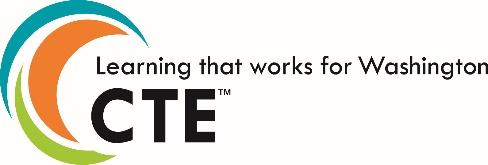 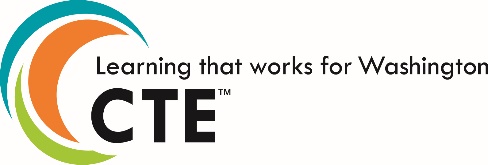 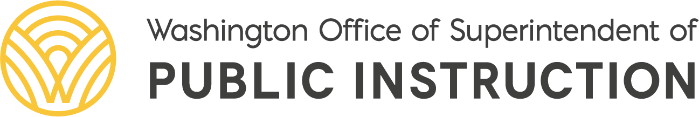 Statewide Framework Document for: 190401 Consumer and Family ResourcesStandards may be added to this document prior to submission but may not be removed from the framework to meet state credit equivalency requirements. Performance assessments and leadership alignment may be developed at the local level. In order to earn state approval, performance assessments must be submitted within this framework. This course is eligible for one credit of Algebra 1. Washington Mathematics Standards (Common Core State Standards) support foundational mathematical knowledge and reasoning. While it is important to develop a conceptual understanding of mathematical topics and fluency in numeracy and procedural skills, teachers should also focus on the application of mathematics to career fields to support the three (3) key shifts of CCSS. The Standards for Mathematical Practice develop mathematical habits of mind and are to be modeled and integrated throughout the course.  The details about each mathematical standard can be found at Common Core Mathematics Standards. School District NameSchool District NameSchool District NameCourse Title:  Consumer and Family ResourcesCourse Title:  Consumer and Family ResourcesTotal Framework Hours: 180CIP Code: 190401 Exploratory    Preparatory	Date Last Modified:  December 21, 2020Career Cluster:    Human ServicesCareer Cluster:    Human ServicesCluster Pathway:  Consumer Services                                          Course Summary: In Consumer and Family Resources, students will learn to evaluate management practices related to human, economic, and environmental resources. The effective management of current and future resources is an important theme in this course. Learning activities will help students make satisfying short- and long-term decisions. Standards and competencies address financial goal setting and strategies; household income, assets, and debt management; preventing and resolving financial difficulties; and use of public resources.Course Summary: In Consumer and Family Resources, students will learn to evaluate management practices related to human, economic, and environmental resources. The effective management of current and future resources is an important theme in this course. Learning activities will help students make satisfying short- and long-term decisions. Standards and competencies address financial goal setting and strategies; household income, assets, and debt management; preventing and resolving financial difficulties; and use of public resources.Course Summary: In Consumer and Family Resources, students will learn to evaluate management practices related to human, economic, and environmental resources. The effective management of current and future resources is an important theme in this course. Learning activities will help students make satisfying short- and long-term decisions. Standards and competencies address financial goal setting and strategies; household income, assets, and debt management; preventing and resolving financial difficulties; and use of public resources.Eligible for Equivalent Credit in: Math; Algebra 1 Eligible for Equivalent Credit in: Math; Algebra 1 Total Number of Units:  13Unit 1:  Financial Responsibility and Decision MakingUnit 1:  Financial Responsibility and Decision MakingTotal Learning Hours for Unit:  10Unit Summary: In this unit, students:Apply reliable information and systematic decision making to personal financial decisions at different stages in life. Analyze strategies to manage multiple individual, family, career, and community roles and responsibilities.Find and evaluate financial information from a variety of sources.Examine individual and family roles in the economic system.Apply opportunity costs and trade-offs to financial decision making.Recognize the consequences of economic choices.Differentiate between types of financial decisions and identify those for which a formal decision-making process should be used.Examine how advertising, media, and technological advances affect family and consumer decisions.Unit Summary: In this unit, students:Apply reliable information and systematic decision making to personal financial decisions at different stages in life. Analyze strategies to manage multiple individual, family, career, and community roles and responsibilities.Find and evaluate financial information from a variety of sources.Examine individual and family roles in the economic system.Apply opportunity costs and trade-offs to financial decision making.Recognize the consequences of economic choices.Differentiate between types of financial decisions and identify those for which a formal decision-making process should be used.Examine how advertising, media, and technological advances affect family and consumer decisions.Unit Summary: In this unit, students:Apply reliable information and systematic decision making to personal financial decisions at different stages in life. Analyze strategies to manage multiple individual, family, career, and community roles and responsibilities.Find and evaluate financial information from a variety of sources.Examine individual and family roles in the economic system.Apply opportunity costs and trade-offs to financial decision making.Recognize the consequences of economic choices.Differentiate between types of financial decisions and identify those for which a formal decision-making process should be used.Examine how advertising, media, and technological advances affect family and consumer decisions.Performance Assessments: (Districts to complete for each unit)Example assessments for this unit include:Students use the FCCLA decision-making process to make a financial decision and explain in a written/oral format why this was the best decision.Performance Assessments: (Districts to complete for each unit)Example assessments for this unit include:Students use the FCCLA decision-making process to make a financial decision and explain in a written/oral format why this was the best decision.Performance Assessments: (Districts to complete for each unit)Example assessments for this unit include:Students use the FCCLA decision-making process to make a financial decision and explain in a written/oral format why this was the best decision.Leadership Alignment: (Districts to complete for each unit)Leadership alignment must include a unit specific project/activity that aligns with the 21st Century Leadership Skills. Example:CTSO activity such as The Life Planning Event, the FCCLA project The Power of One, or an activity that demonstrates how the 21st Century Skills will be applied in the classroom.Leadership Alignment: (Districts to complete for each unit)Leadership alignment must include a unit specific project/activity that aligns with the 21st Century Leadership Skills. Example:CTSO activity such as The Life Planning Event, the FCCLA project The Power of One, or an activity that demonstrates how the 21st Century Skills will be applied in the classroom.Leadership Alignment: (Districts to complete for each unit)Leadership alignment must include a unit specific project/activity that aligns with the 21st Century Leadership Skills. Example:CTSO activity such as The Life Planning Event, the FCCLA project The Power of One, or an activity that demonstrates how the 21st Century Skills will be applied in the classroom.Industry Standards and/or Competencies:National Standards for Family and Consumer Sciences Education (FCS)1.3.3	Analyze personal and family assets and skills that provide service to the community.2.1	Demonstrate management of individual and family resources such as food, clothing, shelter, health care, recreation, transportation, time, and human capital.2.1.2	Analyze how individuals and families make choices to satisfy needs and wants.2.1.7	Apply consumer skills to decisions about recreation.2.5.1	Analyze the use of resources in making choices that satisfy needs and wants of individuals, families, and communities.2.5.4	Analyze practices that allow families to maintain economic self-sufficiency.2.6	Demonstrate management of financial resources to meet the goals of individuals and families across the life span.2.6.1	Evaluate the need for personal and family financial planning.2.6.2	Apply financial management principles to individual and family financial practices.3.3.2	Demonstrate components of a financial planning process that reflect the distinction between needs, wants, values, goals, and economic resources for a variety of diverse populationsNational Jump$tart Standards:Financial Responsibility and Decision MakingOverall Competency: Apply reliable information and systematic decision making to personal financial decisions.Standard 1: Take responsibility for personal financial decisions. Standard 3: Summarize major consumer protection laws.Standard 4: Make financial decisions by systematically considering alternatives and consequences. Standard 5: Develop communication strategies for discussing financial issues.Income and CareersOverall Competency: Use a career plan to develop personal income potential.Standard 1: Explore career options. Standard 2: Identify sources of personal income. Standard 3: Describe factors affecting take-home pay.   Industry Standards and/or Competencies:National Standards for Family and Consumer Sciences Education (FCS)1.3.3	Analyze personal and family assets and skills that provide service to the community.2.1	Demonstrate management of individual and family resources such as food, clothing, shelter, health care, recreation, transportation, time, and human capital.2.1.2	Analyze how individuals and families make choices to satisfy needs and wants.2.1.7	Apply consumer skills to decisions about recreation.2.5.1	Analyze the use of resources in making choices that satisfy needs and wants of individuals, families, and communities.2.5.4	Analyze practices that allow families to maintain economic self-sufficiency.2.6	Demonstrate management of financial resources to meet the goals of individuals and families across the life span.2.6.1	Evaluate the need for personal and family financial planning.2.6.2	Apply financial management principles to individual and family financial practices.3.3.2	Demonstrate components of a financial planning process that reflect the distinction between needs, wants, values, goals, and economic resources for a variety of diverse populationsNational Jump$tart Standards:Financial Responsibility and Decision MakingOverall Competency: Apply reliable information and systematic decision making to personal financial decisions.Standard 1: Take responsibility for personal financial decisions. Standard 3: Summarize major consumer protection laws.Standard 4: Make financial decisions by systematically considering alternatives and consequences. Standard 5: Develop communication strategies for discussing financial issues.Income and CareersOverall Competency: Use a career plan to develop personal income potential.Standard 1: Explore career options. Standard 2: Identify sources of personal income. Standard 3: Describe factors affecting take-home pay.   Industry Standards and/or Competencies:National Standards for Family and Consumer Sciences Education (FCS)1.3.3	Analyze personal and family assets and skills that provide service to the community.2.1	Demonstrate management of individual and family resources such as food, clothing, shelter, health care, recreation, transportation, time, and human capital.2.1.2	Analyze how individuals and families make choices to satisfy needs and wants.2.1.7	Apply consumer skills to decisions about recreation.2.5.1	Analyze the use of resources in making choices that satisfy needs and wants of individuals, families, and communities.2.5.4	Analyze practices that allow families to maintain economic self-sufficiency.2.6	Demonstrate management of financial resources to meet the goals of individuals and families across the life span.2.6.1	Evaluate the need for personal and family financial planning.2.6.2	Apply financial management principles to individual and family financial practices.3.3.2	Demonstrate components of a financial planning process that reflect the distinction between needs, wants, values, goals, and economic resources for a variety of diverse populationsNational Jump$tart Standards:Financial Responsibility and Decision MakingOverall Competency: Apply reliable information and systematic decision making to personal financial decisions.Standard 1: Take responsibility for personal financial decisions. Standard 3: Summarize major consumer protection laws.Standard 4: Make financial decisions by systematically considering alternatives and consequences. Standard 5: Develop communication strategies for discussing financial issues.Income and CareersOverall Competency: Use a career plan to develop personal income potential.Standard 1: Explore career options. Standard 2: Identify sources of personal income. Standard 3: Describe factors affecting take-home pay.   Aligned Washington State Academic StandardsAligned Washington State Academic StandardsAligned Washington State Academic StandardsMathematics: Common CoreHS.N.RN.1 Explain how the definition of the meaning of rational exponents follows from extending the properties of integer exponents to those values, allowing for a notation for radicals in terms of rational exponents. HS.N.Q.1 Use units as a way to understand problems and to guide the solution of multi-step problems; choose and interpret units consistently in formulas; choose and interpret the scale and the origin in grapHS. and data displays.HS.N.Q.2 Define appropriate quantities for the purpose of descriptive modeling.HS.N.Q.3 Choose a level of accuracy appropriate to limitations on measurement when reporting quantities.HS.A.SSE.1 Interpret expressions that represent a quantity in terms of its context.*HS.A.SSE.1a Interpret parts of an expression, such as terms, factors, and coefficients.HS.A.SSE.1b Interpret complicated expressions by viewing one or more of their parts as a single entity. HS.A.SSE.2 Use the structure of an expression to identify ways to rewrite it.  HS.A.CED.1 Create equations and inequalities in one variable and use them to solve problems. Include equations arising from linear and quadratic functions, and simple rational and exponential functions.HS.A.CED.4 Rearrange formulas to highlight a quantity of interest, using the same reasoning as in solving equations.HS.A.REI.2 Solve simple rational and radical equations in one variable, and give examples showing how extraneous solutions may arise.HS.A.REI.5 Prove that, given a system of two equations in two variables, replacing one equation by the sum of that equation and a multiple of the other produces a system with the same solutions.HS.A.REI.6 Solve systems of linear equations exactly and approximately (e.g., with grapHS.), focusing on pairs of linear equations in two variables.HS.A.REI.7 Solve a simple system consisting of a linear equation and a quadratic equation in two variables algebraically and graphically. For example, find the points of intersection between the line y = -3x and the circle x2 + y2 = 3.HS.A.REI.8 (+) Represent a system of linear equations as a single matrix equation in a vector variable.HS.A.REI.9 (+) Find the inverse of a matrix if it exists and use it to solve systems of linear equations (using technology for matrices of dimension 3 × 3 or greater).HS.A.REI.10 Understand that the graph of an equation in two variables is the set of all its solutions plotted in the coordinate plane, often forming a curve (which could be a line).HS.F.IF.1 Understand that a function from one set (called the domain) to another set (called the range) assigns to each element of the domain exactly one element of the range. If f is a function and x is an element of its domain, then f(x) denotes the output of f corresponding to the input x. The graph of f is the graph of the equation y = f(x).HS.F.IF.2 Use function notation, evaluate functions for inputs in their domains, and interpret statements that use function notation in terms of a context.HS.F.IF.6 Calculate and interpret the average rate of change of a function (presented symbolically or as a table) over a specified interval. Estimate the rate of change from a graph.*HS.F.IF.7 Graph functions expressed symbolically and show key features of the graph, by hand in simple cases and using technology for more complicated cases.*HS.F.IF.7a Graph linear and quadratic functions and show intercepts, maxima, and minima.HS.F.IF.7b Graph square root, cube root, and piecewise-defined functions, including step functions and absolute value functions.HS.F.LE.1 Distinguish between situations that can be modeled with linear functions and with exponential functions.HS.F.LE.1a Prove that linear functions grow by equal differences over equal intervals, and that exponential functions grow by equal factors over equal intervals.HS.F.LE.1b Recognize situations in which one quantity changes at a constant rate per unit interval relative to another.HS.F.LE.1c Recognize situations in which a quantity grows or decays by a constant percent rate per unit interval relative to another.HS.F.LE.2 Construct linear and exponential functions, including arithmetic and geometric sequences, given a graph, a description of a relationship, or two input-output pairs (include reading these from a table).HS.F.LE.3 Observe using grapHS. and tables that a quantity increasing exponentially eventually exceeds a quantity increasing linearly, quadratically, or (more generally) as a polynomial function.HS.F.LE.4 For exponential models, express as a logarithm the solution to abct = d where a, c, and dare numbers and the base b is 2, 10, or e; evaluate the logarithm using technology.HS.F.LE.5 Interpret the parameters in a linear or exponential function in terms of a context.HS.G.CO.5 Given a geometric figure and a rotation, reflection, or translation, draw the transformed figure using, e.g., graph paper, tracing paper, or geometry software. Specify a sequence of transformations that will carry a given figure onto another.HS.S.ID.1 Represent data with plots on the real number line (dot plots, histograms, and box plots).HS.S.ID.6 Represent data on two quantitative variables on a scatter plot, and describe how the variables are related.HS.S.ID.6a Fit a function to the data; use functions fitted to data to solve problems in the context of the data. Use given functions or choose a function suggested by the context. Emphasize linear, quadratic, and exponential models.HS.S.ID.6b Informally assess the fit of a function by plotting and analyzing residuals.HS.S.ID.6c Fit a linear function for a scatter plot that suggests a linear association.HS.S.ID.8 Compute (using technology) and interpret the correlation coefficient of a linear fit.HS.N.RN.1 Explain how the definition of the meaning of rational exponents follows from extending the properties of integer exponents to those values, allowing for a notation for radicals in terms of rational exponents. HS.N.Q.1 Use units as a way to understand problems and to guide the solution of multi-step problems; choose and interpret units consistently in formulas; choose and interpret the scale and the origin in grapHS. and data displays.HS.N.Q.2 Define appropriate quantities for the purpose of descriptive modeling.HS.N.Q.3 Choose a level of accuracy appropriate to limitations on measurement when reporting quantities.HS.A.SSE.1 Interpret expressions that represent a quantity in terms of its context.*HS.A.SSE.1a Interpret parts of an expression, such as terms, factors, and coefficients.HS.A.SSE.1b Interpret complicated expressions by viewing one or more of their parts as a single entity. HS.A.SSE.2 Use the structure of an expression to identify ways to rewrite it.  HS.A.CED.1 Create equations and inequalities in one variable and use them to solve problems. Include equations arising from linear and quadratic functions, and simple rational and exponential functions.HS.A.CED.4 Rearrange formulas to highlight a quantity of interest, using the same reasoning as in solving equations.HS.A.REI.2 Solve simple rational and radical equations in one variable, and give examples showing how extraneous solutions may arise.HS.A.REI.5 Prove that, given a system of two equations in two variables, replacing one equation by the sum of that equation and a multiple of the other produces a system with the same solutions.HS.A.REI.6 Solve systems of linear equations exactly and approximately (e.g., with grapHS.), focusing on pairs of linear equations in two variables.HS.A.REI.7 Solve a simple system consisting of a linear equation and a quadratic equation in two variables algebraically and graphically. For example, find the points of intersection between the line y = -3x and the circle x2 + y2 = 3.HS.A.REI.8 (+) Represent a system of linear equations as a single matrix equation in a vector variable.HS.A.REI.9 (+) Find the inverse of a matrix if it exists and use it to solve systems of linear equations (using technology for matrices of dimension 3 × 3 or greater).HS.A.REI.10 Understand that the graph of an equation in two variables is the set of all its solutions plotted in the coordinate plane, often forming a curve (which could be a line).HS.F.IF.1 Understand that a function from one set (called the domain) to another set (called the range) assigns to each element of the domain exactly one element of the range. If f is a function and x is an element of its domain, then f(x) denotes the output of f corresponding to the input x. The graph of f is the graph of the equation y = f(x).HS.F.IF.2 Use function notation, evaluate functions for inputs in their domains, and interpret statements that use function notation in terms of a context.HS.F.IF.6 Calculate and interpret the average rate of change of a function (presented symbolically or as a table) over a specified interval. Estimate the rate of change from a graph.*HS.F.IF.7 Graph functions expressed symbolically and show key features of the graph, by hand in simple cases and using technology for more complicated cases.*HS.F.IF.7a Graph linear and quadratic functions and show intercepts, maxima, and minima.HS.F.IF.7b Graph square root, cube root, and piecewise-defined functions, including step functions and absolute value functions.HS.F.LE.1 Distinguish between situations that can be modeled with linear functions and with exponential functions.HS.F.LE.1a Prove that linear functions grow by equal differences over equal intervals, and that exponential functions grow by equal factors over equal intervals.HS.F.LE.1b Recognize situations in which one quantity changes at a constant rate per unit interval relative to another.HS.F.LE.1c Recognize situations in which a quantity grows or decays by a constant percent rate per unit interval relative to another.HS.F.LE.2 Construct linear and exponential functions, including arithmetic and geometric sequences, given a graph, a description of a relationship, or two input-output pairs (include reading these from a table).HS.F.LE.3 Observe using grapHS. and tables that a quantity increasing exponentially eventually exceeds a quantity increasing linearly, quadratically, or (more generally) as a polynomial function.HS.F.LE.4 For exponential models, express as a logarithm the solution to abct = d where a, c, and dare numbers and the base b is 2, 10, or e; evaluate the logarithm using technology.HS.F.LE.5 Interpret the parameters in a linear or exponential function in terms of a context.HS.G.CO.5 Given a geometric figure and a rotation, reflection, or translation, draw the transformed figure using, e.g., graph paper, tracing paper, or geometry software. Specify a sequence of transformations that will carry a given figure onto another.HS.S.ID.1 Represent data with plots on the real number line (dot plots, histograms, and box plots).HS.S.ID.6 Represent data on two quantitative variables on a scatter plot, and describe how the variables are related.HS.S.ID.6a Fit a function to the data; use functions fitted to data to solve problems in the context of the data. Use given functions or choose a function suggested by the context. Emphasize linear, quadratic, and exponential models.HS.S.ID.6b Informally assess the fit of a function by plotting and analyzing residuals.HS.S.ID.6c Fit a linear function for a scatter plot that suggests a linear association.HS.S.ID.8 Compute (using technology) and interpret the correlation coefficient of a linear fit.Mathematical PracticesMP1 Make sense of problems and persevere in solving them.MP2 Reason abstractly and quantitatively.MP3 Construct viable arguments and critique the reasoning of others.MP4 Model with mathematics.MP5 Use appropriate tools strategically.MP6 Attend to precision.MP7 Look for and make use of structure.MP8 Look for and express regularity in repeated reasoning.MP1 Make sense of problems and persevere in solving them.MP2 Reason abstractly and quantitatively.MP3 Construct viable arguments and critique the reasoning of others.MP4 Model with mathematics.MP5 Use appropriate tools strategically.MP6 Attend to precision.MP7 Look for and make use of structure.MP8 Look for and express regularity in repeated reasoning.Unit 2: Percentages, Rounding Review, and WagesUnit 2: Percentages, Rounding Review, and WagesTotal Learning Hours for Unit:  10Unit Summary: In this unit, students:Review math concepts such as rounding and calculating percentages.Learn about careers and wages, including salary expectations for a variety of jobs.Calculate overtime pay for a position that is paid hourly wages.Complete timecards and be able to round hourly units to the quarter hour.Calculate a sales commission using percentages, fractions, and decimals.Unit Summary: In this unit, students:Review math concepts such as rounding and calculating percentages.Learn about careers and wages, including salary expectations for a variety of jobs.Calculate overtime pay for a position that is paid hourly wages.Complete timecards and be able to round hourly units to the quarter hour.Calculate a sales commission using percentages, fractions, and decimals.Unit Summary: In this unit, students:Review math concepts such as rounding and calculating percentages.Learn about careers and wages, including salary expectations for a variety of jobs.Calculate overtime pay for a position that is paid hourly wages.Complete timecards and be able to round hourly units to the quarter hour.Calculate a sales commission using percentages, fractions, and decimals.Performance Assessments: (Districts to complete for each unit)Example assessments for this unit include:Students select a career and investigate the potential earnings and availability.Students demonstrate an understanding of their income through calculating their wages, net, gross, and benefit costs and percentages.Students pass a unit exam on hourly and overtime pay, weekly time cards, salary, and commission, demonstrating competency through understanding, application, and calculation of percent and rounding.Performance Assessments: (Districts to complete for each unit)Example assessments for this unit include:Students select a career and investigate the potential earnings and availability.Students demonstrate an understanding of their income through calculating their wages, net, gross, and benefit costs and percentages.Students pass a unit exam on hourly and overtime pay, weekly time cards, salary, and commission, demonstrating competency through understanding, application, and calculation of percent and rounding.Performance Assessments: (Districts to complete for each unit)Example assessments for this unit include:Students select a career and investigate the potential earnings and availability.Students demonstrate an understanding of their income through calculating their wages, net, gross, and benefit costs and percentages.Students pass a unit exam on hourly and overtime pay, weekly time cards, salary, and commission, demonstrating competency through understanding, application, and calculation of percent and rounding.Leadership Alignment: (Districts to complete for each unit)Leadership alignment must include a unit specific project/activity that aligns with the 21st Century Leadership Skills. Example:CTSO activity such as Consumer Math Event from FCCLA or an activity that demonstrates how the 21st Century Skills will be applied in the classroom.Leadership Alignment: (Districts to complete for each unit)Leadership alignment must include a unit specific project/activity that aligns with the 21st Century Leadership Skills. Example:CTSO activity such as Consumer Math Event from FCCLA or an activity that demonstrates how the 21st Century Skills will be applied in the classroom.Leadership Alignment: (Districts to complete for each unit)Leadership alignment must include a unit specific project/activity that aligns with the 21st Century Leadership Skills. Example:CTSO activity such as Consumer Math Event from FCCLA or an activity that demonstrates how the 21st Century Skills will be applied in the classroom.Industry Standards and/or Competencies:National Standards for Family and Consumer Sciences Education (FCS)1.1.3	Analyze ways that individual career goals can affect the family's capacity to meet goals for all family members.1.1.4	Analyze potential effects of various career path decisions on balancing work and family.1.1.6	Develop a life plan, including pathways to acquiring the knowledge and skills needed to achieve individual, family, and career goals.1.2.1	Analyze potential career choices to determine the knowledge, skills, attitudes, and opportunities associated with each career.1.3.5	Analyze the effects of federal, state, and local public policies, agencies, and institutions on the family.National Jump$tart Standards:Financial Responsibility and Decision MakingOverall Competency: Apply reliable information and systematic decision making to personal financial decisions.Standard 1: Take responsibility for personal financial decisions. Standard 3: Summarize major consumer protection laws.Standard 4: Make financial decisions by systematically considering alternatives and consequences. Standard 5: Develop communication strategies for discussing financial issues.Income and CareersOverall Competency: Use a career plan to develop personal income potential.Standard 1: Explore career options.Standard 2: Identify sources of personal income. Standard 3: Describe factors affecting take-home pay. Industry Standards and/or Competencies:National Standards for Family and Consumer Sciences Education (FCS)1.1.3	Analyze ways that individual career goals can affect the family's capacity to meet goals for all family members.1.1.4	Analyze potential effects of various career path decisions on balancing work and family.1.1.6	Develop a life plan, including pathways to acquiring the knowledge and skills needed to achieve individual, family, and career goals.1.2.1	Analyze potential career choices to determine the knowledge, skills, attitudes, and opportunities associated with each career.1.3.5	Analyze the effects of federal, state, and local public policies, agencies, and institutions on the family.National Jump$tart Standards:Financial Responsibility and Decision MakingOverall Competency: Apply reliable information and systematic decision making to personal financial decisions.Standard 1: Take responsibility for personal financial decisions. Standard 3: Summarize major consumer protection laws.Standard 4: Make financial decisions by systematically considering alternatives and consequences. Standard 5: Develop communication strategies for discussing financial issues.Income and CareersOverall Competency: Use a career plan to develop personal income potential.Standard 1: Explore career options.Standard 2: Identify sources of personal income. Standard 3: Describe factors affecting take-home pay. Industry Standards and/or Competencies:National Standards for Family and Consumer Sciences Education (FCS)1.1.3	Analyze ways that individual career goals can affect the family's capacity to meet goals for all family members.1.1.4	Analyze potential effects of various career path decisions on balancing work and family.1.1.6	Develop a life plan, including pathways to acquiring the knowledge and skills needed to achieve individual, family, and career goals.1.2.1	Analyze potential career choices to determine the knowledge, skills, attitudes, and opportunities associated with each career.1.3.5	Analyze the effects of federal, state, and local public policies, agencies, and institutions on the family.National Jump$tart Standards:Financial Responsibility and Decision MakingOverall Competency: Apply reliable information and systematic decision making to personal financial decisions.Standard 1: Take responsibility for personal financial decisions. Standard 3: Summarize major consumer protection laws.Standard 4: Make financial decisions by systematically considering alternatives and consequences. Standard 5: Develop communication strategies for discussing financial issues.Income and CareersOverall Competency: Use a career plan to develop personal income potential.Standard 1: Explore career options.Standard 2: Identify sources of personal income. Standard 3: Describe factors affecting take-home pay. Aligned Washington State Academic StandardsAligned Washington State Academic StandardsAligned Washington State Academic StandardsMathematics: Common CoreHS.N.Q.1 Use units as a way to understand problems and to guide the solution of multi-step problems; choose and interpret units consistently in formulas; choose and interpret the scale and the origin in grapHS. and data displays.HS.N.Q.2 Define appropriate quantities for the purpose of descriptive modeling.HS.N.Q.3 Choose a level of accuracy appropriate to limitations on measurement when reporting quantities.HS.N.Q.1 Use units as a way to understand problems and to guide the solution of multi-step problems; choose and interpret units consistently in formulas; choose and interpret the scale and the origin in grapHS. and data displays.HS.N.Q.2 Define appropriate quantities for the purpose of descriptive modeling.HS.N.Q.3 Choose a level of accuracy appropriate to limitations on measurement when reporting quantities.Mathematical PracticesMP1 Make sense of problems and persevere in solving them.MP4 Model with mathematics.MP5 Use appropriate tools strategically.MP6 Attend to precision.MP1 Make sense of problems and persevere in solving them.MP4 Model with mathematics.MP5 Use appropriate tools strategically.MP6 Attend to precision.Unit 3:  Income Tax and Payroll DeductionsUnit 3:  Income Tax and Payroll DeductionsTotal Learning Hours for Unit:  15Unit Summary: In this unit, students:Identify various forms of income and analyze factors that affect take-home pay.Identify various ways people earn a living.Discuss how income from employment is affected by factors such as supply and demand, geographic location, level of education, type of industry, union membership, productivity, skill level, and work ethic.Identify benefits as a component of total income.Compare and contrast compensation packages that include varying levels of wages and benefits.Investigate employee benefits and incentives.Differentiate between earned and unearned income and identify sources of unearned income (e.g., interest, rent, and profit).Differentiate between gross and net income.Calculate net pay.Determine practices that allow families to maintain economic self-sufficiency.Explore potential tax deductions and credits on a tax return.Calculate personal tax liabilities for various types of taxes (e.g., payroll, property, income, sales, FICA, and Medicare).Explain the impact of taxes on personal financial planning.Unit Summary: In this unit, students:Identify various forms of income and analyze factors that affect take-home pay.Identify various ways people earn a living.Discuss how income from employment is affected by factors such as supply and demand, geographic location, level of education, type of industry, union membership, productivity, skill level, and work ethic.Identify benefits as a component of total income.Compare and contrast compensation packages that include varying levels of wages and benefits.Investigate employee benefits and incentives.Differentiate between earned and unearned income and identify sources of unearned income (e.g., interest, rent, and profit).Differentiate between gross and net income.Calculate net pay.Determine practices that allow families to maintain economic self-sufficiency.Explore potential tax deductions and credits on a tax return.Calculate personal tax liabilities for various types of taxes (e.g., payroll, property, income, sales, FICA, and Medicare).Explain the impact of taxes on personal financial planning.Unit Summary: In this unit, students:Identify various forms of income and analyze factors that affect take-home pay.Identify various ways people earn a living.Discuss how income from employment is affected by factors such as supply and demand, geographic location, level of education, type of industry, union membership, productivity, skill level, and work ethic.Identify benefits as a component of total income.Compare and contrast compensation packages that include varying levels of wages and benefits.Investigate employee benefits and incentives.Differentiate between earned and unearned income and identify sources of unearned income (e.g., interest, rent, and profit).Differentiate between gross and net income.Calculate net pay.Determine practices that allow families to maintain economic self-sufficiency.Explore potential tax deductions and credits on a tax return.Calculate personal tax liabilities for various types of taxes (e.g., payroll, property, income, sales, FICA, and Medicare).Explain the impact of taxes on personal financial planning.Performance Assessments: (Districts to complete for each unit)Example assessments for this unit include:Students use a career plan to develop personal income potential, complete a tax return form correctly, fill out a 1040 EZ form, and teach another person how to fill out a 1040EZ, using real or simulated figures.Performance Assessments: (Districts to complete for each unit)Example assessments for this unit include:Students use a career plan to develop personal income potential, complete a tax return form correctly, fill out a 1040 EZ form, and teach another person how to fill out a 1040EZ, using real or simulated figures.Performance Assessments: (Districts to complete for each unit)Example assessments for this unit include:Students use a career plan to develop personal income potential, complete a tax return form correctly, fill out a 1040 EZ form, and teach another person how to fill out a 1040EZ, using real or simulated figures.Leadership Alignment: (Districts to complete for each unit)Leadership alignment must include a unit specific project/activity that aligns with the 21st Century Leadership Skills. Example:CTSO activity such as the Financial Fitness national project from FCCLA or an activity that demonstrates how the 21st Century Skills will be applied in the classroom.Leadership Alignment: (Districts to complete for each unit)Leadership alignment must include a unit specific project/activity that aligns with the 21st Century Leadership Skills. Example:CTSO activity such as the Financial Fitness national project from FCCLA or an activity that demonstrates how the 21st Century Skills will be applied in the classroom.Leadership Alignment: (Districts to complete for each unit)Leadership alignment must include a unit specific project/activity that aligns with the 21st Century Leadership Skills. Example:CTSO activity such as the Financial Fitness national project from FCCLA or an activity that demonstrates how the 21st Century Skills will be applied in the classroom.Industry Standards and/or Competencies:National Standards for Family and Consumer Sciences Education (FCS)2.1.1	Apply time management, organizational, and process skills to prioritize tasks and achieve goals.2.5.3	Analyze economic effects of laws and regulations that pertain to consumers and providers of services2.5.4	Analyze practices that allow families to maintain economic self-sufficiency.2.6.2	Apply financial management principles to individual and family financial practices.2.6.4	Evaluate personal and legal documents related to effective management of individuals and family finances.National Jump$tart Standards:Financial Responsibility and Decision MakingOverall Competency: Apply reliable information and systematic decision making to personal financial decisions.Standard 1: Take responsibility for personal financial decisions. Standard 3: Summarize major consumer protection laws.Standard 5: Develop communication strategies for discussing financial issues. Standard 6: Control personal information.Income and CareersOverall Competency: Use a career plan to develop personal income potential.Standard 2: Identify sources of personal income. Standard 3: Describe factors affecting take-home pay.  Industry Standards and/or Competencies:National Standards for Family and Consumer Sciences Education (FCS)2.1.1	Apply time management, organizational, and process skills to prioritize tasks and achieve goals.2.5.3	Analyze economic effects of laws and regulations that pertain to consumers and providers of services2.5.4	Analyze practices that allow families to maintain economic self-sufficiency.2.6.2	Apply financial management principles to individual and family financial practices.2.6.4	Evaluate personal and legal documents related to effective management of individuals and family finances.National Jump$tart Standards:Financial Responsibility and Decision MakingOverall Competency: Apply reliable information and systematic decision making to personal financial decisions.Standard 1: Take responsibility for personal financial decisions. Standard 3: Summarize major consumer protection laws.Standard 5: Develop communication strategies for discussing financial issues. Standard 6: Control personal information.Income and CareersOverall Competency: Use a career plan to develop personal income potential.Standard 2: Identify sources of personal income. Standard 3: Describe factors affecting take-home pay.  Industry Standards and/or Competencies:National Standards for Family and Consumer Sciences Education (FCS)2.1.1	Apply time management, organizational, and process skills to prioritize tasks and achieve goals.2.5.3	Analyze economic effects of laws and regulations that pertain to consumers and providers of services2.5.4	Analyze practices that allow families to maintain economic self-sufficiency.2.6.2	Apply financial management principles to individual and family financial practices.2.6.4	Evaluate personal and legal documents related to effective management of individuals and family finances.National Jump$tart Standards:Financial Responsibility and Decision MakingOverall Competency: Apply reliable information and systematic decision making to personal financial decisions.Standard 1: Take responsibility for personal financial decisions. Standard 3: Summarize major consumer protection laws.Standard 5: Develop communication strategies for discussing financial issues. Standard 6: Control personal information.Income and CareersOverall Competency: Use a career plan to develop personal income potential.Standard 2: Identify sources of personal income. Standard 3: Describe factors affecting take-home pay.  Aligned Washington State Academic StandardsAligned Washington State Academic StandardsAligned Washington State Academic StandardsMathematics: Common CoreHS.N.Q.1 Use units as a way to understand problems and to guide the solution of multi-step problems; choose and interpret units consistently in formulas; choose and interpret the scale and the origin in grapHS. and data displays.HS.N.Q.2 Define appropriate quantities for the purpose of descriptive modeling.HS.N.Q.3 Choose a level of accuracy appropriate to limitations on measurement when reporting quantities.HS.A.SSE.1 Interpret expressions that represent a quantity in terms of its context.*HS.A.SSE.1a Interpret parts of an expression, such as terms, factors, and coefficients.HS.A.SSE.1b Interpret complicated expressions by viewing one or more of their parts as a single entity. HS.A.SSE.2 Use the structure of an expression to identify ways to rewrite it.  HS.A.CED.1 Create equations and inequalities in one variable and use them to solve problems. Include equations arising from linear and quadratic functions, and simple rational and exponential functions.HS.A.CED.2 Create equations in two or more variables to represent relationships between quantities; graph equations on coordinate axes with labels and scales.HS.A.CED.3 Represent constraints by equations or inequalities, and by systems of equations and/or inequalities, and interpret solutions as viable or nonviable options in a modeling context.HS.A.CED.4 Rearrange formulas to highlight a quantity of interest, using the same reasoning as in solving equations.HS.A.REI.3 Solve linear equations and inequalities in one variable, including equations with coefficients represented by letters.HS.A.REI.4 Solve quadratic equations in one variable.HS.A.REI.4a Use the method of completing the square to transform any quadratic equation in x into an equation of the form (x - p)2 = q that has the same solutions. Derive the quadratic formula from this form.HS.A.REI.4b Solve quadratic equations by inspection (e.g., for x2 = 49), taking square roots, completing the square, the quadratic formula and factoring, as appropriate to the initial form of the equation. Recognize when the quadratic formula gives complex solutions and write them as a ± bi for real numbers a and b.HS.F.IF.2 Use function notation, evaluate functions for inputs in their domains, and interpret statements that use function notation in terms of a context.HS.F.IF.7 Graph functions expressed symbolically and show key features of the graph, by hand in simple cases and using technology for more complicated cases.* HS.F.IF.7b Graph square root, cube root, and piecewise-defined functions, including step functions and absolute value functions.HS.F.BF.1 Write a function that describes a relationship between two quantities.*HS.F.BF.1a Determine an explicit expression, a recursive process, or steps for calculation from a context.HS.F.LE.1 Distinguish between situations that can be modeled with linear functions and with exponential functions.HS.F.LE.1a Prove that linear functions grow by equal differences over equal intervals, and that exponential functions grow by equal factors over equal intervals.HS.F.LE.1b Recognize situations in which one quantity changes at a constant rate per unit interval relative to another.HS.F.LE.1c Recognize situations in which a quantity grows or decays by a constant percent rate per unit interval relative to another.HS.F.LE.5 Interpret the parameters in a linear or exponential function in terms of a context.HS.S.ID.7 Interpret the slope (rate of change) and the intercept (constant term) of a linear model in the context of the data.HS.N.Q.1 Use units as a way to understand problems and to guide the solution of multi-step problems; choose and interpret units consistently in formulas; choose and interpret the scale and the origin in grapHS. and data displays.HS.N.Q.2 Define appropriate quantities for the purpose of descriptive modeling.HS.N.Q.3 Choose a level of accuracy appropriate to limitations on measurement when reporting quantities.HS.A.SSE.1 Interpret expressions that represent a quantity in terms of its context.*HS.A.SSE.1a Interpret parts of an expression, such as terms, factors, and coefficients.HS.A.SSE.1b Interpret complicated expressions by viewing one or more of their parts as a single entity. HS.A.SSE.2 Use the structure of an expression to identify ways to rewrite it.  HS.A.CED.1 Create equations and inequalities in one variable and use them to solve problems. Include equations arising from linear and quadratic functions, and simple rational and exponential functions.HS.A.CED.2 Create equations in two or more variables to represent relationships between quantities; graph equations on coordinate axes with labels and scales.HS.A.CED.3 Represent constraints by equations or inequalities, and by systems of equations and/or inequalities, and interpret solutions as viable or nonviable options in a modeling context.HS.A.CED.4 Rearrange formulas to highlight a quantity of interest, using the same reasoning as in solving equations.HS.A.REI.3 Solve linear equations and inequalities in one variable, including equations with coefficients represented by letters.HS.A.REI.4 Solve quadratic equations in one variable.HS.A.REI.4a Use the method of completing the square to transform any quadratic equation in x into an equation of the form (x - p)2 = q that has the same solutions. Derive the quadratic formula from this form.HS.A.REI.4b Solve quadratic equations by inspection (e.g., for x2 = 49), taking square roots, completing the square, the quadratic formula and factoring, as appropriate to the initial form of the equation. Recognize when the quadratic formula gives complex solutions and write them as a ± bi for real numbers a and b.HS.F.IF.2 Use function notation, evaluate functions for inputs in their domains, and interpret statements that use function notation in terms of a context.HS.F.IF.7 Graph functions expressed symbolically and show key features of the graph, by hand in simple cases and using technology for more complicated cases.* HS.F.IF.7b Graph square root, cube root, and piecewise-defined functions, including step functions and absolute value functions.HS.F.BF.1 Write a function that describes a relationship between two quantities.*HS.F.BF.1a Determine an explicit expression, a recursive process, or steps for calculation from a context.HS.F.LE.1 Distinguish between situations that can be modeled with linear functions and with exponential functions.HS.F.LE.1a Prove that linear functions grow by equal differences over equal intervals, and that exponential functions grow by equal factors over equal intervals.HS.F.LE.1b Recognize situations in which one quantity changes at a constant rate per unit interval relative to another.HS.F.LE.1c Recognize situations in which a quantity grows or decays by a constant percent rate per unit interval relative to another.HS.F.LE.5 Interpret the parameters in a linear or exponential function in terms of a context.HS.S.ID.7 Interpret the slope (rate of change) and the intercept (constant term) of a linear model in the context of the data.Mathematical PracticesMP1 Make sense of problems and persevere in solving them.MP4 Model with mathematics.MP5 Use appropriate tools strategically.MP6 Attend to precision.MP1 Make sense of problems and persevere in solving them.MP4 Model with mathematics.MP5 Use appropriate tools strategically.MP6 Attend to precision.Unit 4: Budgeting  Unit 4: Budgeting  Total Learning Hours for Unit:  10Unit Summary: In this unit, students:Learn how to prioritize financial decisions as they create a monthly budget on a limited wage.Learn how to apply opportunity costs and trade-offs to financial decision making.Come to terms with financial decisions that differentiate between needs, wants, values, and long-term goals, which will be especially important as they identify fixed and variable expenses that they can or cannot control.Unit Summary: In this unit, students:Learn how to prioritize financial decisions as they create a monthly budget on a limited wage.Learn how to apply opportunity costs and trade-offs to financial decision making.Come to terms with financial decisions that differentiate between needs, wants, values, and long-term goals, which will be especially important as they identify fixed and variable expenses that they can or cannot control.Unit Summary: In this unit, students:Learn how to prioritize financial decisions as they create a monthly budget on a limited wage.Learn how to apply opportunity costs and trade-offs to financial decision making.Come to terms with financial decisions that differentiate between needs, wants, values, and long-term goals, which will be especially important as they identify fixed and variable expenses that they can or cannot control.Performance Assessments: (Districts to complete for each unit)Example assessments for this unit include:Students complete a workable monthly budget with simulated figures, evaluating its effectiveness.Performance Assessments: (Districts to complete for each unit)Example assessments for this unit include:Students complete a workable monthly budget with simulated figures, evaluating its effectiveness.Performance Assessments: (Districts to complete for each unit)Example assessments for this unit include:Students complete a workable monthly budget with simulated figures, evaluating its effectiveness.Leadership Alignment: (Districts to complete for each unit)Leadership alignment must include a unit specific project/activity that aligns with the 21st Century Leadership Skills. Example:CTSO activity such as the Financial Fitness national project from FCCLA or an activity that demonstrates how the 21st Century Skills will be applied in the classroom.Leadership Alignment: (Districts to complete for each unit)Leadership alignment must include a unit specific project/activity that aligns with the 21st Century Leadership Skills. Example:CTSO activity such as the Financial Fitness national project from FCCLA or an activity that demonstrates how the 21st Century Skills will be applied in the classroom.Leadership Alignment: (Districts to complete for each unit)Leadership alignment must include a unit specific project/activity that aligns with the 21st Century Leadership Skills. Example:CTSO activity such as the Financial Fitness national project from FCCLA or an activity that demonstrates how the 21st Century Skills will be applied in the classroom.Industry Standards and/or Competencies:National Standards for Family and Consumer Sciences Education (FCS)2.1	Demonstrate management of individual and family resources such as food, clothing, shelter, health care, recreation, transportation, time, and human capital.2.1.2	Analyze how individuals and families make choices to satisfy needs and wants.2.1.3	Analyze decisions about providing safe and nutritious food for individuals and families.2.1.4	Apply consumer skills to providing and maintaining clothing.2.1.5	Apply consumer skills to decisions about housing, utilities, and furnishings.2.1.6	Summarize information about procuring and maintaining health care to meet the needs of individuals and family members.2.1.7	Apply consumer skills to decisions about recreation.2.1.8	Apply consumer skills to acquire and maintain transportation that meets the needs of individuals and family members2.5	Analyze relationships between the economic system and consumer actions in a global context.2.5.1	Analyze the use of resources in making choices that satisfy needs and wants of individuals, families, and communities.2.5.4	Analyze practices that allow families to maintain economic self-sufficiency.2.6	Demonstrate management of financial resources to meet the goals of individuals and families across the life span.2.6.1	Evaluate the need for personal and family financial planning.2.6.2	Apply financial management principles to individual and family financial practices.2.6.3	Apply management principles to decisions about insurance for individuals and families.3.3.2	Demonstrate components of a financial planning process that reflect the distinction between needs, wants, values, goals, and economic resources for a variety of diverse populations.National Jump$tart Standards:Financial Responsibility and Decision MakingOverall Competency: Apply reliable information and systematic decision making to personal financial decisions.Standard 1: Take responsibility for personal financial decisions.Standard 2: Find and evaluate financial information from a variety of sources.Standard 4: Make financial decisions by systematically considering alternatives and consequences. Standard 5: Develop communication strategies for discussing financial issues.Income and CareersOverall Competency: Use a career plan to develop personal income potential.Standard 2: Identify sources of personal income. Standard 3: Describe factors affecting take-home pay.Planning and Money ManagementOverall Competency: Organize personal finances and use a budget to manage cash flow.Standard 1: Develop a plan for spending and saving.Standard 2: Develop a system for keeping and using financial records. Standard 4: Apply consumer skills to purchase decisions.Standard 5: Consider charitable giving. Standard 6: Develop a personal financial plan.Industry Standards and/or Competencies:National Standards for Family and Consumer Sciences Education (FCS)2.1	Demonstrate management of individual and family resources such as food, clothing, shelter, health care, recreation, transportation, time, and human capital.2.1.2	Analyze how individuals and families make choices to satisfy needs and wants.2.1.3	Analyze decisions about providing safe and nutritious food for individuals and families.2.1.4	Apply consumer skills to providing and maintaining clothing.2.1.5	Apply consumer skills to decisions about housing, utilities, and furnishings.2.1.6	Summarize information about procuring and maintaining health care to meet the needs of individuals and family members.2.1.7	Apply consumer skills to decisions about recreation.2.1.8	Apply consumer skills to acquire and maintain transportation that meets the needs of individuals and family members2.5	Analyze relationships between the economic system and consumer actions in a global context.2.5.1	Analyze the use of resources in making choices that satisfy needs and wants of individuals, families, and communities.2.5.4	Analyze practices that allow families to maintain economic self-sufficiency.2.6	Demonstrate management of financial resources to meet the goals of individuals and families across the life span.2.6.1	Evaluate the need for personal and family financial planning.2.6.2	Apply financial management principles to individual and family financial practices.2.6.3	Apply management principles to decisions about insurance for individuals and families.3.3.2	Demonstrate components of a financial planning process that reflect the distinction between needs, wants, values, goals, and economic resources for a variety of diverse populations.National Jump$tart Standards:Financial Responsibility and Decision MakingOverall Competency: Apply reliable information and systematic decision making to personal financial decisions.Standard 1: Take responsibility for personal financial decisions.Standard 2: Find and evaluate financial information from a variety of sources.Standard 4: Make financial decisions by systematically considering alternatives and consequences. Standard 5: Develop communication strategies for discussing financial issues.Income and CareersOverall Competency: Use a career plan to develop personal income potential.Standard 2: Identify sources of personal income. Standard 3: Describe factors affecting take-home pay.Planning and Money ManagementOverall Competency: Organize personal finances and use a budget to manage cash flow.Standard 1: Develop a plan for spending and saving.Standard 2: Develop a system for keeping and using financial records. Standard 4: Apply consumer skills to purchase decisions.Standard 5: Consider charitable giving. Standard 6: Develop a personal financial plan.Industry Standards and/or Competencies:National Standards for Family and Consumer Sciences Education (FCS)2.1	Demonstrate management of individual and family resources such as food, clothing, shelter, health care, recreation, transportation, time, and human capital.2.1.2	Analyze how individuals and families make choices to satisfy needs and wants.2.1.3	Analyze decisions about providing safe and nutritious food for individuals and families.2.1.4	Apply consumer skills to providing and maintaining clothing.2.1.5	Apply consumer skills to decisions about housing, utilities, and furnishings.2.1.6	Summarize information about procuring and maintaining health care to meet the needs of individuals and family members.2.1.7	Apply consumer skills to decisions about recreation.2.1.8	Apply consumer skills to acquire and maintain transportation that meets the needs of individuals and family members2.5	Analyze relationships between the economic system and consumer actions in a global context.2.5.1	Analyze the use of resources in making choices that satisfy needs and wants of individuals, families, and communities.2.5.4	Analyze practices that allow families to maintain economic self-sufficiency.2.6	Demonstrate management of financial resources to meet the goals of individuals and families across the life span.2.6.1	Evaluate the need for personal and family financial planning.2.6.2	Apply financial management principles to individual and family financial practices.2.6.3	Apply management principles to decisions about insurance for individuals and families.3.3.2	Demonstrate components of a financial planning process that reflect the distinction between needs, wants, values, goals, and economic resources for a variety of diverse populations.National Jump$tart Standards:Financial Responsibility and Decision MakingOverall Competency: Apply reliable information and systematic decision making to personal financial decisions.Standard 1: Take responsibility for personal financial decisions.Standard 2: Find and evaluate financial information from a variety of sources.Standard 4: Make financial decisions by systematically considering alternatives and consequences. Standard 5: Develop communication strategies for discussing financial issues.Income and CareersOverall Competency: Use a career plan to develop personal income potential.Standard 2: Identify sources of personal income. Standard 3: Describe factors affecting take-home pay.Planning and Money ManagementOverall Competency: Organize personal finances and use a budget to manage cash flow.Standard 1: Develop a plan for spending and saving.Standard 2: Develop a system for keeping and using financial records. Standard 4: Apply consumer skills to purchase decisions.Standard 5: Consider charitable giving. Standard 6: Develop a personal financial plan.Aligned Washington State Academic StandardsAligned Washington State Academic StandardsAligned Washington State Academic StandardsMathematics: Common CoreHS.N.Q.1 Use units as a way to understand problems and to guide the solution of multi-step problems; choose and interpret units consistently in formulas; choose and interpret the scale and the origin in grapHS. and data displays.HS.N.Q.2 Define appropriate quantities for the purpose of descriptive modeling.HS.N.Q.3 Choose a level of accuracy appropriate to limitations on measurement when reporting quantities.HS.A.SSE.1 Interpret expressions that represent a quantity in terms of its context.*HS.A.SSE.1a Interpret parts of an expression, such as terms, factors, and coefficients.HS.A.SSE.1b Interpret complicated expressions by viewing one or more of their parts as a single entity. HS.A.CED.1 Create equations and inequalities in one variable and use them to solve problems. Include equations arising from linear and quadratic functions, and simple rational and exponential functions.HS.A.CED.2 Create equations in two or more variables to represent relationships between quantities; graph equations on coordinate axes with labels and scales.HS.A.CED.3 Represent constraints by equations or inequalities, and by systems of equations and/or inequalities, and interpret solutions as viable or nonviable options in a modeling context.HS.A.CED.4 Rearrange formulas to highlight a quantity of interest, using the same reasoning as in solving equations.HS.A.REI.1 Explain each step in solving a simple equation as following from the equality of numbers asserted at the previous step, starting from the assumption that the original equation has a solution. Construct a viable argument to justify a solution method.HS.A.REI.2 Solve simple rational and radical equations in one variable, and give examples showing how extraneous solutions may arise.HS.A.REI.5 Prove that, given a system of two equations in two variables, replacing one equation by the sum of that equation and a multiple of the other produces a system with the same solutions.HS.A.REI.6 Solve systems of linear equations exactly and approximately (e.g., with grapHS.), focusing on pairs of linear equations in two variables.HS.A.REI.7 Solve a simple system consisting of a linear equation and a quadratic equation in two variables algebraically and graphically. For example, find the points of intersection between the line y = -3x and the circle x2 + y2 = 3.HS.A.REI.8 (+) Represent a system of linear equations as a single matrix equation in a vector variable.HS.A.REI.9 (+) Find the inverse of a matrix if it exists and use it to solve systems of linear equations (using technology for matrices of dimension 3 × 3 or greater).HS.A.REI.10 Understand that the graph of an equation in two variables is the set of all its solutions plotted in the coordinate plane, often forming a curve (which could be a line).HS.F.IF.7 Graph functions expressed symbolically and show key features of the graph, by hand in simple cases and using technology for more complicated cases.*HS.F.IF.7a Graph linear and quadratic functions and show intercepts, maxima, and minima.HS.F.IF.7b Graph square root, cube root, and piecewise-defined functions, including step functions and absolute value functions.HS.N.Q.1 Use units as a way to understand problems and to guide the solution of multi-step problems; choose and interpret units consistently in formulas; choose and interpret the scale and the origin in grapHS. and data displays.HS.N.Q.2 Define appropriate quantities for the purpose of descriptive modeling.HS.N.Q.3 Choose a level of accuracy appropriate to limitations on measurement when reporting quantities.HS.A.SSE.1 Interpret expressions that represent a quantity in terms of its context.*HS.A.SSE.1a Interpret parts of an expression, such as terms, factors, and coefficients.HS.A.SSE.1b Interpret complicated expressions by viewing one or more of their parts as a single entity. HS.A.CED.1 Create equations and inequalities in one variable and use them to solve problems. Include equations arising from linear and quadratic functions, and simple rational and exponential functions.HS.A.CED.2 Create equations in two or more variables to represent relationships between quantities; graph equations on coordinate axes with labels and scales.HS.A.CED.3 Represent constraints by equations or inequalities, and by systems of equations and/or inequalities, and interpret solutions as viable or nonviable options in a modeling context.HS.A.CED.4 Rearrange formulas to highlight a quantity of interest, using the same reasoning as in solving equations.HS.A.REI.1 Explain each step in solving a simple equation as following from the equality of numbers asserted at the previous step, starting from the assumption that the original equation has a solution. Construct a viable argument to justify a solution method.HS.A.REI.2 Solve simple rational and radical equations in one variable, and give examples showing how extraneous solutions may arise.HS.A.REI.5 Prove that, given a system of two equations in two variables, replacing one equation by the sum of that equation and a multiple of the other produces a system with the same solutions.HS.A.REI.6 Solve systems of linear equations exactly and approximately (e.g., with grapHS.), focusing on pairs of linear equations in two variables.HS.A.REI.7 Solve a simple system consisting of a linear equation and a quadratic equation in two variables algebraically and graphically. For example, find the points of intersection between the line y = -3x and the circle x2 + y2 = 3.HS.A.REI.8 (+) Represent a system of linear equations as a single matrix equation in a vector variable.HS.A.REI.9 (+) Find the inverse of a matrix if it exists and use it to solve systems of linear equations (using technology for matrices of dimension 3 × 3 or greater).HS.A.REI.10 Understand that the graph of an equation in two variables is the set of all its solutions plotted in the coordinate plane, often forming a curve (which could be a line).HS.F.IF.7 Graph functions expressed symbolically and show key features of the graph, by hand in simple cases and using technology for more complicated cases.*HS.F.IF.7a Graph linear and quadratic functions and show intercepts, maxima, and minima.HS.F.IF.7b Graph square root, cube root, and piecewise-defined functions, including step functions and absolute value functions.Mathematical PracticesMP1 Make sense of problems and persevere in solving them.MP2 Reason abstractly and quantitatively.MP3 Construct viable arguments and critique the reasoning of others.MP4 Model with mathematics.MP5 Use appropriate tools strategically.MP6 Attend to precision.MP7 Look for and make use of structure.MP8 Look for and express regularity in repeated reasoning.MP1 Make sense of problems and persevere in solving them.MP2 Reason abstractly and quantitatively.MP3 Construct viable arguments and critique the reasoning of others.MP4 Model with mathematics.MP5 Use appropriate tools strategically.MP6 Attend to precision.MP7 Look for and make use of structure.MP8 Look for and express regularity in repeated reasoning.Unit 5:  Checking/Debit AccountsUnit 5:  Checking/Debit AccountsTotal Learning Hours for Unit:  15Unit Summary: In this unit, students:Distinguish between different types of bank accounts.Describe how checking accounts function.Understand the difference between banks, credit unions, and other types of banking institutions.Unit Summary: In this unit, students:Distinguish between different types of bank accounts.Describe how checking accounts function.Understand the difference between banks, credit unions, and other types of banking institutions.Unit Summary: In this unit, students:Distinguish between different types of bank accounts.Describe how checking accounts function.Understand the difference between banks, credit unions, and other types of banking institutions.Performance Assessments: (Districts to complete for each unit)Example assessments for this unit include:Students complete a check-writing simulation that includes debit transactions for a month’s worth of entries.Students demonstrate that they can accurately reconcile the checking account by comparing the bank’s balance to their simulated account balance, taking into account any outstanding transactions.Performance Assessments: (Districts to complete for each unit)Example assessments for this unit include:Students complete a check-writing simulation that includes debit transactions for a month’s worth of entries.Students demonstrate that they can accurately reconcile the checking account by comparing the bank’s balance to their simulated account balance, taking into account any outstanding transactions.Performance Assessments: (Districts to complete for each unit)Example assessments for this unit include:Students complete a check-writing simulation that includes debit transactions for a month’s worth of entries.Students demonstrate that they can accurately reconcile the checking account by comparing the bank’s balance to their simulated account balance, taking into account any outstanding transactions.Leadership Alignment: (Districts to complete for each unit)Leadership alignment must include a unit specific project/activity that aligns with the 21st Century Leadership Skills. Example:Students demonstrate the ability to communicate clearly through their group project presentation.Leadership Alignment: (Districts to complete for each unit)Leadership alignment must include a unit specific project/activity that aligns with the 21st Century Leadership Skills. Example:Students demonstrate the ability to communicate clearly through their group project presentation.Leadership Alignment: (Districts to complete for each unit)Leadership alignment must include a unit specific project/activity that aligns with the 21st Century Leadership Skills. Example:Students demonstrate the ability to communicate clearly through their group project presentation.Industry Standards and/or Competencies:National Standards for Family and Consumer Sciences Education (FCS)2.1	Demonstrate management of individual and family resources such as food, clothing, shelter, health care, recreation, transportation, time, and human capital.2.1.1	Apply time management, organizational, and process skills to prioritize tasks and achieve goals.2.3.1	 Analyze state and federal policies and laws providing consumer protection. 2.4.1	Analyze the types of technology and software programs that affect family and consumer decision-making.2.4.2	Analyze how media and technological advances influence family and consumer decisions.2.6.1	Evaluate the need for personal and family financial planning.2.6.2	Apply financial management principles to individual and family financial practices.3.3.3	Analyze the effect of consumer credit on short and long-term financial planning.3.3.8	Analyze factors that influence establishing and maintaining a good credit rating and the effect of credit ratings on rates and terms for credit and insurance.3.5.3	Analyze features, prices, product information, styles and performance of consumer goods for potential global impact and trade-offs among the components.National Jump$tart Standards:Financial Responsibility and Decision MakingOverall Competency: Apply reliable information and systematic decision making to personal financial decisions.Standard 1: Take responsibility for personal financial decisions.Standard 2: Find and evaluate financial information from a variety of sources.Planning and Money ManagementOverall Competency: Organize personal finances and use a budget to manage cash flow.Standard 1: Develop a plan for spending and saving.Standard 2: Develop a system for keeping and using financial records. Standard 3: Describe how to use different payment methods.   Industry Standards and/or Competencies:National Standards for Family and Consumer Sciences Education (FCS)2.1	Demonstrate management of individual and family resources such as food, clothing, shelter, health care, recreation, transportation, time, and human capital.2.1.1	Apply time management, organizational, and process skills to prioritize tasks and achieve goals.2.3.1	 Analyze state and federal policies and laws providing consumer protection. 2.4.1	Analyze the types of technology and software programs that affect family and consumer decision-making.2.4.2	Analyze how media and technological advances influence family and consumer decisions.2.6.1	Evaluate the need for personal and family financial planning.2.6.2	Apply financial management principles to individual and family financial practices.3.3.3	Analyze the effect of consumer credit on short and long-term financial planning.3.3.8	Analyze factors that influence establishing and maintaining a good credit rating and the effect of credit ratings on rates and terms for credit and insurance.3.5.3	Analyze features, prices, product information, styles and performance of consumer goods for potential global impact and trade-offs among the components.National Jump$tart Standards:Financial Responsibility and Decision MakingOverall Competency: Apply reliable information and systematic decision making to personal financial decisions.Standard 1: Take responsibility for personal financial decisions.Standard 2: Find and evaluate financial information from a variety of sources.Planning and Money ManagementOverall Competency: Organize personal finances and use a budget to manage cash flow.Standard 1: Develop a plan for spending and saving.Standard 2: Develop a system for keeping and using financial records. Standard 3: Describe how to use different payment methods.   Industry Standards and/or Competencies:National Standards for Family and Consumer Sciences Education (FCS)2.1	Demonstrate management of individual and family resources such as food, clothing, shelter, health care, recreation, transportation, time, and human capital.2.1.1	Apply time management, organizational, and process skills to prioritize tasks and achieve goals.2.3.1	 Analyze state and federal policies and laws providing consumer protection. 2.4.1	Analyze the types of technology and software programs that affect family and consumer decision-making.2.4.2	Analyze how media and technological advances influence family and consumer decisions.2.6.1	Evaluate the need for personal and family financial planning.2.6.2	Apply financial management principles to individual and family financial practices.3.3.3	Analyze the effect of consumer credit on short and long-term financial planning.3.3.8	Analyze factors that influence establishing and maintaining a good credit rating and the effect of credit ratings on rates and terms for credit and insurance.3.5.3	Analyze features, prices, product information, styles and performance of consumer goods for potential global impact and trade-offs among the components.National Jump$tart Standards:Financial Responsibility and Decision MakingOverall Competency: Apply reliable information and systematic decision making to personal financial decisions.Standard 1: Take responsibility for personal financial decisions.Standard 2: Find and evaluate financial information from a variety of sources.Planning and Money ManagementOverall Competency: Organize personal finances and use a budget to manage cash flow.Standard 1: Develop a plan for spending and saving.Standard 2: Develop a system for keeping and using financial records. Standard 3: Describe how to use different payment methods.   Aligned Washington State Academic StandardsAligned Washington State Academic StandardsAligned Washington State Academic StandardsMathematical PracticesMP1 Make sense of problems and persevere in solving them.MP4 Model with mathematics.MP5 Use appropriate tools strategically.MP6 Attend to precision.MP1 Make sense of problems and persevere in solving them.MP4 Model with mathematics.MP5 Use appropriate tools strategically.MP6 Attend to precision.Unit 6:  Saving and Investing AccountsUnit 6:  Saving and Investing AccountsTotal Learning Hours for Unit:  10Unit Summary: In this unit, students:Evaluate savings and investment options to meet short- and long-term goals.Discuss how savings contribute to financial well-being.Differentiate between saving and investing.Distinguish between simple and compound interest.Analyze the power of compounding interest and the importance of starting early in implementing a plan of saving and investing.Describe investment products, including mutual funds, 401(k), 403(b), annuity, Roth IRA, traditional IRA, tax shelters, etc.Describe the advantages and disadvantages of various savings and investing plans.Apply criteria for choosing a savings or investment instrument (e.g., market risk, inflation risk, interest rate risk, liquidity, and minimum investment).Describe how to buy and sell investments.Calculate and apply the Rule of 72 (to find the number of years required to double money at a given interest rate, divide the interest rate into 72).Investigate how agencies that regulate financial markets protect investors.Explain why a savings and investing plan changes as one proceeds through life.Differentiate between interest, dividends, capital gains, and rent from property.Describe how saving and investing influence economic growth.Evaluate the tax incentives available for certain investments.Analyze factors in developing a long-term financial management plan.Evaluate the impact of technology on individual and family resources.Unit Summary: In this unit, students:Evaluate savings and investment options to meet short- and long-term goals.Discuss how savings contribute to financial well-being.Differentiate between saving and investing.Distinguish between simple and compound interest.Analyze the power of compounding interest and the importance of starting early in implementing a plan of saving and investing.Describe investment products, including mutual funds, 401(k), 403(b), annuity, Roth IRA, traditional IRA, tax shelters, etc.Describe the advantages and disadvantages of various savings and investing plans.Apply criteria for choosing a savings or investment instrument (e.g., market risk, inflation risk, interest rate risk, liquidity, and minimum investment).Describe how to buy and sell investments.Calculate and apply the Rule of 72 (to find the number of years required to double money at a given interest rate, divide the interest rate into 72).Investigate how agencies that regulate financial markets protect investors.Explain why a savings and investing plan changes as one proceeds through life.Differentiate between interest, dividends, capital gains, and rent from property.Describe how saving and investing influence economic growth.Evaluate the tax incentives available for certain investments.Analyze factors in developing a long-term financial management plan.Evaluate the impact of technology on individual and family resources.Unit Summary: In this unit, students:Evaluate savings and investment options to meet short- and long-term goals.Discuss how savings contribute to financial well-being.Differentiate between saving and investing.Distinguish between simple and compound interest.Analyze the power of compounding interest and the importance of starting early in implementing a plan of saving and investing.Describe investment products, including mutual funds, 401(k), 403(b), annuity, Roth IRA, traditional IRA, tax shelters, etc.Describe the advantages and disadvantages of various savings and investing plans.Apply criteria for choosing a savings or investment instrument (e.g., market risk, inflation risk, interest rate risk, liquidity, and minimum investment).Describe how to buy and sell investments.Calculate and apply the Rule of 72 (to find the number of years required to double money at a given interest rate, divide the interest rate into 72).Investigate how agencies that regulate financial markets protect investors.Explain why a savings and investing plan changes as one proceeds through life.Differentiate between interest, dividends, capital gains, and rent from property.Describe how saving and investing influence economic growth.Evaluate the tax incentives available for certain investments.Analyze factors in developing a long-term financial management plan.Evaluate the impact of technology on individual and family resources.Performance Assessments: (Districts to complete for each unit)Example assessments for this unit include:Students calculate and graph interest and investment dividends.Students demonstrate an understanding of linear and exponential functions through the use of mathematical formulas and modeling.Students develop a diversified investment plan that is compatible with his or her personal goals.Students create an investment portfolio and analyze its progress throughout the course, which could include using the stock market game.Performance Assessments: (Districts to complete for each unit)Example assessments for this unit include:Students calculate and graph interest and investment dividends.Students demonstrate an understanding of linear and exponential functions through the use of mathematical formulas and modeling.Students develop a diversified investment plan that is compatible with his or her personal goals.Students create an investment portfolio and analyze its progress throughout the course, which could include using the stock market game.Performance Assessments: (Districts to complete for each unit)Example assessments for this unit include:Students calculate and graph interest and investment dividends.Students demonstrate an understanding of linear and exponential functions through the use of mathematical formulas and modeling.Students develop a diversified investment plan that is compatible with his or her personal goals.Students create an investment portfolio and analyze its progress throughout the course, which could include using the stock market game.Leadership Alignment: (Districts to complete for each unit)Leadership alignment must include a unit specific project/activity that aligns with the 21st Century Leadership Skills. Example:Students demonstrate the ability to communicate clearly through their group project presentation.Leadership Alignment: (Districts to complete for each unit)Leadership alignment must include a unit specific project/activity that aligns with the 21st Century Leadership Skills. Example:Students demonstrate the ability to communicate clearly through their group project presentation.Leadership Alignment: (Districts to complete for each unit)Leadership alignment must include a unit specific project/activity that aligns with the 21st Century Leadership Skills. Example:Students demonstrate the ability to communicate clearly through their group project presentation.Industry Standards and/or Competencies:National Standards for Family and Consumer Sciences Education (FCS)2.5.1	Analyze the use of resources in making choices that satisfy needs and wants of individuals, families, and communities.2.5.2	Analyze individual and family roles in the economic system.2.5.3	Analyze economic effects of laws and regulations that pertain to consumers and providers of services.2.5.4	Analyze practices that allow families to maintain economic self-sufficiency.2.6	Demonstrate management of financial resources to meet the goals of individuals and families across the life span.2.6.1	Evaluate the need for personal and family financial planning.2.6.2	Apply financial management principles to individual and family financial practices.3.3.4	Compare investment and savings alternatives.3.3.5	Examine the effects of risk management strategies on long-term financial planning.3.3.6	Analyze the effect of key lifecycle transitions on financial planning.3.3.7	Explain the role of estate planning in long-term financial planning.3.3.8	Analyze factors that influence establishing and maintaining a good credit rating and the effect of credit ratings on rates and terms for credit and insurance.National Jump$tart Standards:Financial Responsibility and Decision MakingOverall Competency: Apply reliable information and systematic decision making to personal financial decisions.Standard 1: Take responsibility for personal financial decisions.Standard 2: Find and evaluate financial information from a variety of sources.Standard 4: Make financial decisions by systematically considering alternatives and consequences. Standard 5: Develop communication strategies for discussing financial issues.Saving and InvestingOverall Competency: Implement a diversified investment strategy that is compatible with personal goals.Standard 1: Discuss how saving contributes to financial well-being.Industry Standards and/or Competencies:National Standards for Family and Consumer Sciences Education (FCS)2.5.1	Analyze the use of resources in making choices that satisfy needs and wants of individuals, families, and communities.2.5.2	Analyze individual and family roles in the economic system.2.5.3	Analyze economic effects of laws and regulations that pertain to consumers and providers of services.2.5.4	Analyze practices that allow families to maintain economic self-sufficiency.2.6	Demonstrate management of financial resources to meet the goals of individuals and families across the life span.2.6.1	Evaluate the need for personal and family financial planning.2.6.2	Apply financial management principles to individual and family financial practices.3.3.4	Compare investment and savings alternatives.3.3.5	Examine the effects of risk management strategies on long-term financial planning.3.3.6	Analyze the effect of key lifecycle transitions on financial planning.3.3.7	Explain the role of estate planning in long-term financial planning.3.3.8	Analyze factors that influence establishing and maintaining a good credit rating and the effect of credit ratings on rates and terms for credit and insurance.National Jump$tart Standards:Financial Responsibility and Decision MakingOverall Competency: Apply reliable information and systematic decision making to personal financial decisions.Standard 1: Take responsibility for personal financial decisions.Standard 2: Find and evaluate financial information from a variety of sources.Standard 4: Make financial decisions by systematically considering alternatives and consequences. Standard 5: Develop communication strategies for discussing financial issues.Saving and InvestingOverall Competency: Implement a diversified investment strategy that is compatible with personal goals.Standard 1: Discuss how saving contributes to financial well-being.Industry Standards and/or Competencies:National Standards for Family and Consumer Sciences Education (FCS)2.5.1	Analyze the use of resources in making choices that satisfy needs and wants of individuals, families, and communities.2.5.2	Analyze individual and family roles in the economic system.2.5.3	Analyze economic effects of laws and regulations that pertain to consumers and providers of services.2.5.4	Analyze practices that allow families to maintain economic self-sufficiency.2.6	Demonstrate management of financial resources to meet the goals of individuals and families across the life span.2.6.1	Evaluate the need for personal and family financial planning.2.6.2	Apply financial management principles to individual and family financial practices.3.3.4	Compare investment and savings alternatives.3.3.5	Examine the effects of risk management strategies on long-term financial planning.3.3.6	Analyze the effect of key lifecycle transitions on financial planning.3.3.7	Explain the role of estate planning in long-term financial planning.3.3.8	Analyze factors that influence establishing and maintaining a good credit rating and the effect of credit ratings on rates and terms for credit and insurance.National Jump$tart Standards:Financial Responsibility and Decision MakingOverall Competency: Apply reliable information and systematic decision making to personal financial decisions.Standard 1: Take responsibility for personal financial decisions.Standard 2: Find and evaluate financial information from a variety of sources.Standard 4: Make financial decisions by systematically considering alternatives and consequences. Standard 5: Develop communication strategies for discussing financial issues.Saving and InvestingOverall Competency: Implement a diversified investment strategy that is compatible with personal goals.Standard 1: Discuss how saving contributes to financial well-being.Aligned Washington State Academic StandardsAligned Washington State Academic StandardsAligned Washington State Academic StandardsMathematics: Common CoreHS.N.RN.1 Explain how the definition of the meaning of rational exponents follows from extending the properties of integer exponents to those values, allowing for a notation for radicals in terms of rational exponents. HS.N.RN.2 Rewrite expressions involving radicals and rational exponents using the properties of exponents.Use properties of rational and irrational numbers.Cluster: Reason quantitatively and use units to solve problems.HS.N.Q.1 Use units as a way to understand problems and to guide the solution of multi-step problems; choose and interpret units consistently in formulas; choose and interpret the scale and the origin in grapHS. and data displays.HS.N.Q.2 Define appropriate quantities for the purpose of descriptive modeling.HS.N.Q.3 Choose a level of accuracy appropriate to limitations on measurement when reporting quantities. HS.A.SSE.1 Interpret expressions that represent a quantity in terms of its context.*HS.A.SSE.1a Interpret parts of an expression, such as terms, factors, and coefficients.HS.A.SSE.1b Interpret complicated expressions by viewing one or more of their parts as a single entity. HS.A.SSE.2 Use the structure of an expression to identify ways to rewrite it.  HS.A.CED.1 Create equations and inequalities in one variable and use them to solve problems. Include equations arising from linear and quadratic functions, and simple rational and exponential functions.HS.A.CED.2 Create equations in two or more variables to represent relationships between quantities; graph equations on coordinate axes with labels and scales.HS.A.CED.3 Represent constraints by equations or inequalities, and by systems of equations and/or inequalities, and interpret solutions as viable or nonviable options in a modeling context. HS.A.CED.4 Rearrange formulas to highlight a quantity of interest, using the same reasoning as in solving equations. HS.A.REI.1 Explain each step in solving a simple equation as following from the equality of numbers asserted at the previous step, starting from the assumption that the original equation has a solution. Construct a viable argument to justify a solution method.HS.A.REI.2 Solve simple rational and radical equations in one variable, and give examples showing how extraneous solutions may arise.HS.A.REI.3 Solve linear equations and inequalities in one variable, including equations with coefficients represented by letters.HS.A.REI.4 Solve quadratic equations in one variable.HS.A.REI.4a Use the method of completing the square to transform any quadratic equation in x into an equation of the form (x - p)2 = q that has the same solutions. Derive the quadratic formula from this form.HS.F.IF.1 Understand that a function from one set (called the domain) to another set (called the range) assigns to each element of the domain exactly one element of the range. If f is a function and x is an element of its domain, then f(x) denotes the output of f corresponding to the input x. The graph of f is the graph of the equation y = f(x).HS.F.IF.2 Use function notation, evaluate functions for inputs in their domains, and interpret statements that use function notation in terms of a context.HS.F.IF.3 Recognize that sequences are functions, sometimes defined recursively, whose domain is a subset of the integers. HS.F.IF.4 For a function that models a relationship between two quantities, interpret key features of grapHS. and tables in terms of the quantities, and sketch grapHS. showing key features given a verbal description of the relationship. Key features include: intercepts; intervals where the function is increasing, decreasing, positive, or negative; relative maximums and minimums; symmetries; end behavior; and periodicity.*HS.F.IF.5 Relate the domain of a function to its graph and, where applicable, to the quantitative relationship it describes. HS.F.IF.6 Calculate and interpret the average rate of change of a function (presented symbolically or as a table) over a specified interval. Estimate the rate of change from a graph.*HS.F.BF.1 Write a function that describes a relationship between two quantities.*HS.F.BF.1a Determine an explicit expression, a recursive process, or steps for calculation from a context.HS.F.BF.1b Combine standard function types using arithmetic operations. HS.F.BF.1c (+) Compose functions.  HS.F.BF.2 Write arithmetic and geometric sequences both recursively and with an explicit formula, use them to model situations, and translate between the two forms.*HS.F.LE.1 Distinguish between situations that can be modeled with linear functions and with exponential functions.HS.F.LE.1a Prove that linear functions grow by equal differences over equal intervals, and that exponential functions grow by equal factors over equal intervals.HS.F.LE.1b Recognize situations in which one quantity changes at a constant rate per unit interval relative to another.HS.F.LE.1c Recognize situations in which a quantity grows or decays by a constant percent rate per unit interval relative to another.HS.F.LE.2 Construct linear and exponential functions, including arithmetic and geometric sequences, given a graph, a description of a relationship, or two input-output pairs (include reading these from a table).HS.F.LE.3 Observe using grapHS. and tables that a quantity increasing exponentially eventually exceeds a quantity increasing linearly, quadratically, or (more generally) as a polynomial function.HS.F.LE.4 For exponential models, express as a logarithm the solution to abct = d where a, c, and dare numbers and the base b is 2, 10, or e; evaluate the logarithm using technology.HS.S.ID.1 Represent data with plots on the real number line (dot plots, histograms, and box plots).HS.S.ID.2 Use statistics appropriate to the shape of the data distribution to compare center (median, mean) and spread (interquartile range, standard deviation) of two or more different data sets.HS.S.ID.3 Interpret differences in shape, center, and spread in the context of the data sets, accounting for possible effects of extreme data points (outliers).HS.S.ID.4 Use the mean and standard deviation of a data set to fit it to a normal distribution and to estimate population percentages. Recognize that there are data sets for which such a procedure is not appropriate. Use calculators, spreadsheets, and tables to estimate areas under the normal curve.HS.S.ID.7 Interpret the slope (rate of change) and the intercept (constant term) of a linear model in the context of the data.HS.S.ID.8 Compute (using technology) and interpret the correlation coefficient of a linear fit.HS.S.ID.9 Distinguish between correlation and causation.HS.S.IC.1 Understand statistics as a process for making inferences about population parameters based on a random sample from that population.HS.S.IC.2 Decide if a specified model is consistent with results from a given data-generating process, e.g., using simulation. HS.N.RN.1 Explain how the definition of the meaning of rational exponents follows from extending the properties of integer exponents to those values, allowing for a notation for radicals in terms of rational exponents. HS.N.RN.2 Rewrite expressions involving radicals and rational exponents using the properties of exponents.Use properties of rational and irrational numbers.Cluster: Reason quantitatively and use units to solve problems.HS.N.Q.1 Use units as a way to understand problems and to guide the solution of multi-step problems; choose and interpret units consistently in formulas; choose and interpret the scale and the origin in grapHS. and data displays.HS.N.Q.2 Define appropriate quantities for the purpose of descriptive modeling.HS.N.Q.3 Choose a level of accuracy appropriate to limitations on measurement when reporting quantities. HS.A.SSE.1 Interpret expressions that represent a quantity in terms of its context.*HS.A.SSE.1a Interpret parts of an expression, such as terms, factors, and coefficients.HS.A.SSE.1b Interpret complicated expressions by viewing one or more of their parts as a single entity. HS.A.SSE.2 Use the structure of an expression to identify ways to rewrite it.  HS.A.CED.1 Create equations and inequalities in one variable and use them to solve problems. Include equations arising from linear and quadratic functions, and simple rational and exponential functions.HS.A.CED.2 Create equations in two or more variables to represent relationships between quantities; graph equations on coordinate axes with labels and scales.HS.A.CED.3 Represent constraints by equations or inequalities, and by systems of equations and/or inequalities, and interpret solutions as viable or nonviable options in a modeling context. HS.A.CED.4 Rearrange formulas to highlight a quantity of interest, using the same reasoning as in solving equations. HS.A.REI.1 Explain each step in solving a simple equation as following from the equality of numbers asserted at the previous step, starting from the assumption that the original equation has a solution. Construct a viable argument to justify a solution method.HS.A.REI.2 Solve simple rational and radical equations in one variable, and give examples showing how extraneous solutions may arise.HS.A.REI.3 Solve linear equations and inequalities in one variable, including equations with coefficients represented by letters.HS.A.REI.4 Solve quadratic equations in one variable.HS.A.REI.4a Use the method of completing the square to transform any quadratic equation in x into an equation of the form (x - p)2 = q that has the same solutions. Derive the quadratic formula from this form.HS.F.IF.1 Understand that a function from one set (called the domain) to another set (called the range) assigns to each element of the domain exactly one element of the range. If f is a function and x is an element of its domain, then f(x) denotes the output of f corresponding to the input x. The graph of f is the graph of the equation y = f(x).HS.F.IF.2 Use function notation, evaluate functions for inputs in their domains, and interpret statements that use function notation in terms of a context.HS.F.IF.3 Recognize that sequences are functions, sometimes defined recursively, whose domain is a subset of the integers. HS.F.IF.4 For a function that models a relationship between two quantities, interpret key features of grapHS. and tables in terms of the quantities, and sketch grapHS. showing key features given a verbal description of the relationship. Key features include: intercepts; intervals where the function is increasing, decreasing, positive, or negative; relative maximums and minimums; symmetries; end behavior; and periodicity.*HS.F.IF.5 Relate the domain of a function to its graph and, where applicable, to the quantitative relationship it describes. HS.F.IF.6 Calculate and interpret the average rate of change of a function (presented symbolically or as a table) over a specified interval. Estimate the rate of change from a graph.*HS.F.BF.1 Write a function that describes a relationship between two quantities.*HS.F.BF.1a Determine an explicit expression, a recursive process, or steps for calculation from a context.HS.F.BF.1b Combine standard function types using arithmetic operations. HS.F.BF.1c (+) Compose functions.  HS.F.BF.2 Write arithmetic and geometric sequences both recursively and with an explicit formula, use them to model situations, and translate between the two forms.*HS.F.LE.1 Distinguish between situations that can be modeled with linear functions and with exponential functions.HS.F.LE.1a Prove that linear functions grow by equal differences over equal intervals, and that exponential functions grow by equal factors over equal intervals.HS.F.LE.1b Recognize situations in which one quantity changes at a constant rate per unit interval relative to another.HS.F.LE.1c Recognize situations in which a quantity grows or decays by a constant percent rate per unit interval relative to another.HS.F.LE.2 Construct linear and exponential functions, including arithmetic and geometric sequences, given a graph, a description of a relationship, or two input-output pairs (include reading these from a table).HS.F.LE.3 Observe using grapHS. and tables that a quantity increasing exponentially eventually exceeds a quantity increasing linearly, quadratically, or (more generally) as a polynomial function.HS.F.LE.4 For exponential models, express as a logarithm the solution to abct = d where a, c, and dare numbers and the base b is 2, 10, or e; evaluate the logarithm using technology.HS.S.ID.1 Represent data with plots on the real number line (dot plots, histograms, and box plots).HS.S.ID.2 Use statistics appropriate to the shape of the data distribution to compare center (median, mean) and spread (interquartile range, standard deviation) of two or more different data sets.HS.S.ID.3 Interpret differences in shape, center, and spread in the context of the data sets, accounting for possible effects of extreme data points (outliers).HS.S.ID.4 Use the mean and standard deviation of a data set to fit it to a normal distribution and to estimate population percentages. Recognize that there are data sets for which such a procedure is not appropriate. Use calculators, spreadsheets, and tables to estimate areas under the normal curve.HS.S.ID.7 Interpret the slope (rate of change) and the intercept (constant term) of a linear model in the context of the data.HS.S.ID.8 Compute (using technology) and interpret the correlation coefficient of a linear fit.HS.S.ID.9 Distinguish between correlation and causation.HS.S.IC.1 Understand statistics as a process for making inferences about population parameters based on a random sample from that population.HS.S.IC.2 Decide if a specified model is consistent with results from a given data-generating process, e.g., using simulation. Mathematical PracticesMP1 Make sense of problems and persevere in solving them.MP2 Reason abstractly and quantitatively.MP4 Model with mathematics.MP5 Use appropriate tools strategically.MP6 Attend to precision.MP1 Make sense of problems and persevere in solving them.MP2 Reason abstractly and quantitatively.MP4 Model with mathematics.MP5 Use appropriate tools strategically.MP6 Attend to precision.Unit 7:  Buying Goods and ServicesUnit 7:  Buying Goods and ServicesTotal Learning Hours for Unit:  20Unit Summary:In this unit, students:Apply a decision-making model to maximize consumer satisfaction when buying goods and services.Demonstrate management of individual and family resources including food, clothing, shelter, health care, recreation, and transportation.Develop communication strategies for discussing financial issues.Apply comparison-buying practices, using alternative sources for purchases, such as online stores, e-malls, retail stores, wholesale shopping, and catalogs.Discuss various ways that competition among buyers helps the consumer.Describe reasons why there is variance in price for a given item bought from different providers.Compare the costs and benefits of purchasing, leasing, and renting.Summarize major consumer protection laws.Identify and describe consumer assistance services provided by public and private organizations.Calculate the costs of utilities, services, maintenance, and other expenses.Describe the role that supply and demand and market structure play in determining the availability and price of goods and services.Examine behaviors that conserve, reuse, and recycle resources to maintain the environment.Unit Summary:In this unit, students:Apply a decision-making model to maximize consumer satisfaction when buying goods and services.Demonstrate management of individual and family resources including food, clothing, shelter, health care, recreation, and transportation.Develop communication strategies for discussing financial issues.Apply comparison-buying practices, using alternative sources for purchases, such as online stores, e-malls, retail stores, wholesale shopping, and catalogs.Discuss various ways that competition among buyers helps the consumer.Describe reasons why there is variance in price for a given item bought from different providers.Compare the costs and benefits of purchasing, leasing, and renting.Summarize major consumer protection laws.Identify and describe consumer assistance services provided by public and private organizations.Calculate the costs of utilities, services, maintenance, and other expenses.Describe the role that supply and demand and market structure play in determining the availability and price of goods and services.Examine behaviors that conserve, reuse, and recycle resources to maintain the environment.Unit Summary:In this unit, students:Apply a decision-making model to maximize consumer satisfaction when buying goods and services.Demonstrate management of individual and family resources including food, clothing, shelter, health care, recreation, and transportation.Develop communication strategies for discussing financial issues.Apply comparison-buying practices, using alternative sources for purchases, such as online stores, e-malls, retail stores, wholesale shopping, and catalogs.Discuss various ways that competition among buyers helps the consumer.Describe reasons why there is variance in price for a given item bought from different providers.Compare the costs and benefits of purchasing, leasing, and renting.Summarize major consumer protection laws.Identify and describe consumer assistance services provided by public and private organizations.Calculate the costs of utilities, services, maintenance, and other expenses.Describe the role that supply and demand and market structure play in determining the availability and price of goods and services.Examine behaviors that conserve, reuse, and recycle resources to maintain the environment.Performance Assessments: (Districts to complete for each unit)Example assessments for this unit include:Students demonstrate an understanding of unit pricing and how it can be applied for comparison shopping. Students will calculate the unit price of various goods and services.Students conduct a consumer research project for a product, then produce an advertisement reflecting why one product is better than another supported by a cost-benefit analysis.Students use the Washington State Attorney General’s homepage (access.wa.gov) to research the current policies and laws regarding consumer issues such as credit, finance, health fraud, insurance, consumer problems, and educational services.Students select and track an area of public policy regarding consumer protection. Findings will be presented to the class.Student demonstrate understanding of how to resolve a consumer problem by responding to various case studies in writing.Performance Assessments: (Districts to complete for each unit)Example assessments for this unit include:Students demonstrate an understanding of unit pricing and how it can be applied for comparison shopping. Students will calculate the unit price of various goods and services.Students conduct a consumer research project for a product, then produce an advertisement reflecting why one product is better than another supported by a cost-benefit analysis.Students use the Washington State Attorney General’s homepage (access.wa.gov) to research the current policies and laws regarding consumer issues such as credit, finance, health fraud, insurance, consumer problems, and educational services.Students select and track an area of public policy regarding consumer protection. Findings will be presented to the class.Student demonstrate understanding of how to resolve a consumer problem by responding to various case studies in writing.Performance Assessments: (Districts to complete for each unit)Example assessments for this unit include:Students demonstrate an understanding of unit pricing and how it can be applied for comparison shopping. Students will calculate the unit price of various goods and services.Students conduct a consumer research project for a product, then produce an advertisement reflecting why one product is better than another supported by a cost-benefit analysis.Students use the Washington State Attorney General’s homepage (access.wa.gov) to research the current policies and laws regarding consumer issues such as credit, finance, health fraud, insurance, consumer problems, and educational services.Students select and track an area of public policy regarding consumer protection. Findings will be presented to the class.Student demonstrate understanding of how to resolve a consumer problem by responding to various case studies in writing.Leadership Alignment: (Districts to complete for each unit)Leadership alignment must include a unit specific project/activity that aligns with the 21st Century Leadership Skills. Example:Students demonstrate the ability to communicate clearly through their group project presentation.Leadership Alignment: (Districts to complete for each unit)Leadership alignment must include a unit specific project/activity that aligns with the 21st Century Leadership Skills. Example:Students demonstrate the ability to communicate clearly through their group project presentation.Leadership Alignment: (Districts to complete for each unit)Leadership alignment must include a unit specific project/activity that aligns with the 21st Century Leadership Skills. Example:Students demonstrate the ability to communicate clearly through their group project presentation.Industry Standards and/or Competencies:National Standards for Family and Consumer Sciences Education (FCS)1.3.6	Identify ways individuals and families can influence change in policies, agencies, and institutions that affect individuals and families.2.3	Analyze policies that support consumer rights and responsibilities.2.3.1	 Analyze state and federal policies and laws providing consumer protection. 2.3.2	Analyze how policies becomes laws relating to consumer rights.2.3.3	Apply skills to seek information regarding consumer rights.3.2	Analyze factors, including cultural, political, and geographical influences, that affect consumer advocacy.3.2.5	Apply strategies to reduce the risk of consumer fraud.3.2.6	Analyze the role of media in consumer advocacy.3.3.3	Analyze the effect of consumer credit on short and long-term financial planning.National Jump$tart Standards:Financial Responsibility and Decision MakingOverall Competency: Apply reliable information and systematic decision making to personal financial decisions.Standard 1: Take responsibility for personal financial decisions.Standard 4: Make financial decisions by systematically considering alternatives and consequences.Planning and Money ManagementOverall Competency: Organize personal finances and use a budget to manage cash flow.Standard 4: Apply consumer skills to purchase decisions.Industry Standards and/or Competencies:National Standards for Family and Consumer Sciences Education (FCS)1.3.6	Identify ways individuals and families can influence change in policies, agencies, and institutions that affect individuals and families.2.3	Analyze policies that support consumer rights and responsibilities.2.3.1	 Analyze state and federal policies and laws providing consumer protection. 2.3.2	Analyze how policies becomes laws relating to consumer rights.2.3.3	Apply skills to seek information regarding consumer rights.3.2	Analyze factors, including cultural, political, and geographical influences, that affect consumer advocacy.3.2.5	Apply strategies to reduce the risk of consumer fraud.3.2.6	Analyze the role of media in consumer advocacy.3.3.3	Analyze the effect of consumer credit on short and long-term financial planning.National Jump$tart Standards:Financial Responsibility and Decision MakingOverall Competency: Apply reliable information and systematic decision making to personal financial decisions.Standard 1: Take responsibility for personal financial decisions.Standard 4: Make financial decisions by systematically considering alternatives and consequences.Planning and Money ManagementOverall Competency: Organize personal finances and use a budget to manage cash flow.Standard 4: Apply consumer skills to purchase decisions.Industry Standards and/or Competencies:National Standards for Family and Consumer Sciences Education (FCS)1.3.6	Identify ways individuals and families can influence change in policies, agencies, and institutions that affect individuals and families.2.3	Analyze policies that support consumer rights and responsibilities.2.3.1	 Analyze state and federal policies and laws providing consumer protection. 2.3.2	Analyze how policies becomes laws relating to consumer rights.2.3.3	Apply skills to seek information regarding consumer rights.3.2	Analyze factors, including cultural, political, and geographical influences, that affect consumer advocacy.3.2.5	Apply strategies to reduce the risk of consumer fraud.3.2.6	Analyze the role of media in consumer advocacy.3.3.3	Analyze the effect of consumer credit on short and long-term financial planning.National Jump$tart Standards:Financial Responsibility and Decision MakingOverall Competency: Apply reliable information and systematic decision making to personal financial decisions.Standard 1: Take responsibility for personal financial decisions.Standard 4: Make financial decisions by systematically considering alternatives and consequences.Planning and Money ManagementOverall Competency: Organize personal finances and use a budget to manage cash flow.Standard 4: Apply consumer skills to purchase decisions.Aligned Washington State Academic StandardsAligned Washington State Academic StandardsAligned Washington State Academic StandardsMathematics: Common CoreHS.N.Q.1 Use units as a way to understand problems and to guide the solution of multi-step problems; choose and interpret units consistently in formulas; choose and interpret the scale and the origin in grapHS. and data displays.HS.N.Q.2 Define appropriate quantities for the purpose of descriptive modeling.HS.N.Q.3 Choose a level of accuracy appropriate to limitations on measurement when reporting quantities.HS.A.SSE.1 Interpret expressions that represent a quantity in terms of its context.*HS.A.SSE.1a Interpret parts of an expression, such as terms, factors, and coefficients.HS.A.SSE.1b Interpret complicated expressions by viewing one or more of their parts as a single entity. HS.A.CED.1 Create equations and inequalities in one variable and use them to solve problems. Include equations arising from linear and quadratic functions, and simple rational and exponential functions.HS.A.CED.2 Create equations in two or more variables to represent relationships between quantities; graph equations on coordinate axes with labels and scales.HS.A.CED.3 Represent constraints by equations or inequalities, and by systems of equations and/or inequalities, and interpret solutions as viable or nonviable options in a modeling context. HS.A.CED.4 Rearrange formulas to highlight a quantity of interest, using the same reasoning as in solving equations. HS.A.REI.1 Explain each step in solving a simple equation as following from the equality of numbers asserted at the previous step, starting from the assumption that the original equation has a solution. Construct a viable argument to justify a solution method.HS.A.REI.5 Prove that, given a system of two equations in two variables, replacing one equation by the sum of that equation and a multiple of the other produces a system with the same solutions.HS.A.REI.6 Solve systems of linear equations exactly and approximately (e.g., with grapHS.), focusing on pairs of linear equations in two variables.HS.A.REI.7 Solve a simple system consisting of a linear equation and a quadratic equation in two variables algebraically and graphically. HS.A.REI.8 (+) Represent a system of linear equations as a single matrix equation in a vector variable.HS.A.REI.9 (+) Find the inverse of a matrix if it exists and use it to solve systems of linear equations (using technology for matrices of dimension 3 × 3 or greater).HS.A.REI.10 Understand that the graph of an equation in two variables is the set of all its solutions plotted in the coordinate plane, often forming a curve (which could be a line).HS.A.REI.11 Explain why the x-coordinates of the points where the grapHS. of the equations y = f(x) and y = g(x) intersect are the solutions of the equation f(x) = g(x); find the solutions approximately, e.g., using technology to graph the functions, make tables of values, or find successive approximations. Include cases where f(x) and/or g(x) are linear, polynomial, rational, absolute value, exponential, and logarithmic functions.*HS.A.REI.12 Graph the solutions to a linear inequality in two variables as a half-plane (excluding the boundary in the case of a strict inequality), and graph the solution set to a system of linear inequalities in two variables as the intersection of the corresponding half-planes.HS.F.IF.1 Understand that a function from one set (called the domain) to another set (called the range) assigns to each element of the domain exactly one element of the range. If f is a function and x is an element of its domain, then f(x) denotes the output of f corresponding to the input x. The graph of f is the graph of the equation y = f(x).HS.F.IF.4 For a function that models a relationship between two quantities, interpret key features of grapHS. and tables in terms of the quantities, and sketch grapHS. showing key features given a verbal description of the relationship. Key features include: intercepts; intervals where the function is increasing, decreasing, positive, or negative; relative maximums and minimums; symmetries; end behavior; and periodicity.*HS.F.IF.5 Relate the domain of a function to its graph and, where applicable, to the quantitative relationship it describes. HS.F.IF.6 Calculate and interpret the average rate of change of a function (presented symbolically or as a table) over a specified interval. Estimate the rate of change from a graph.*HS.F.IF.8 Write a function defined by an expression in different but equivalent forms to reveal and explain different properties of the function.HS.F.IF.8a Use the process of factoring and completing the square in a quadratic function to show zeros, extreme values, and symmetry of the graph, and interpret these in terms of a context.HS.F.IF.8b Use the properties of exponents to interpret expressions for exponential functions. HS.F.BF.1 Write a function that describes a relationship between two quantities.*HS.F.BF.1a Determine an explicit expression, a recursive process, or steps for calculation from a context.HS.F.BF.1b Combine standard function types using arithmetic operations.  HS.F.BF.1c (+) Compose functions. HS.F.LE.1 Distinguish between situations that can be modeled with linear functions and with exponential functions.HS.F.LE.1a Prove that linear functions grow by equal differences over equal intervals, and that exponential functions grow by equal factors over equal intervals.HS.F.LE.1b Recognize situations in which one quantity changes at a constant rate per unit interval relative to another.HS.F.LE.1c Recognize situations in which a quantity grows or decays by a constant percent rate per unit interval relative to another.HS.F.LE.2 Construct linear and exponential functions, including arithmetic and geometric sequences, given a graph, a description of a relationship, or two input-output pairs (include reading these from a table).HS.F.LE.3 Observe using grapHS. and tables that a quantity increasing exponentially eventually exceeds a quantity increasing linearly, quadratically, or (more generally) as a polynomial function.HS.F.LE.4 For exponential models, express as a logarithm the solution to abct = d where a, c, and dare numbers and the base b is 2, 10, or e; evaluate the logarithm using technology.HS.S.ID.5 Summarize categorical data for two categories in two-way frequency tables. Interpret relative frequencies in the context of the data (including joint, marginal, and conditional relative frequencies). Recognize possible associations and trends in the data.HS.S.ID.6 Represent data on two quantitative variables on a scatter plot, and describe how the variables are related.HS.S.ID.6a Fit a function to the data; use functions fitted to data to solve problems in the context of the data. Use given functions or choose a function suggested by the context. Emphasize linear, quadratic, and exponential models.HS.S.ID.6b Informally assess the fit of a function by plotting and analyzing residuals.HS.S.ID.6c Fit a linear function for a scatter plot that suggests a linear association.HS.S.ID.7 Interpret the slope (rate of change) and the intercept (constant term) of a linear model in the context of the data.HS.S.ID.8 Compute (using technology) and interpret the correlation coefficient of a linear fit.HS.S.ID.9 Distinguish between correlation and causation.HS.N.Q.1 Use units as a way to understand problems and to guide the solution of multi-step problems; choose and interpret units consistently in formulas; choose and interpret the scale and the origin in grapHS. and data displays.HS.N.Q.2 Define appropriate quantities for the purpose of descriptive modeling.HS.N.Q.3 Choose a level of accuracy appropriate to limitations on measurement when reporting quantities.HS.A.SSE.1 Interpret expressions that represent a quantity in terms of its context.*HS.A.SSE.1a Interpret parts of an expression, such as terms, factors, and coefficients.HS.A.SSE.1b Interpret complicated expressions by viewing one or more of their parts as a single entity. HS.A.CED.1 Create equations and inequalities in one variable and use them to solve problems. Include equations arising from linear and quadratic functions, and simple rational and exponential functions.HS.A.CED.2 Create equations in two or more variables to represent relationships between quantities; graph equations on coordinate axes with labels and scales.HS.A.CED.3 Represent constraints by equations or inequalities, and by systems of equations and/or inequalities, and interpret solutions as viable or nonviable options in a modeling context. HS.A.CED.4 Rearrange formulas to highlight a quantity of interest, using the same reasoning as in solving equations. HS.A.REI.1 Explain each step in solving a simple equation as following from the equality of numbers asserted at the previous step, starting from the assumption that the original equation has a solution. Construct a viable argument to justify a solution method.HS.A.REI.5 Prove that, given a system of two equations in two variables, replacing one equation by the sum of that equation and a multiple of the other produces a system with the same solutions.HS.A.REI.6 Solve systems of linear equations exactly and approximately (e.g., with grapHS.), focusing on pairs of linear equations in two variables.HS.A.REI.7 Solve a simple system consisting of a linear equation and a quadratic equation in two variables algebraically and graphically. HS.A.REI.8 (+) Represent a system of linear equations as a single matrix equation in a vector variable.HS.A.REI.9 (+) Find the inverse of a matrix if it exists and use it to solve systems of linear equations (using technology for matrices of dimension 3 × 3 or greater).HS.A.REI.10 Understand that the graph of an equation in two variables is the set of all its solutions plotted in the coordinate plane, often forming a curve (which could be a line).HS.A.REI.11 Explain why the x-coordinates of the points where the grapHS. of the equations y = f(x) and y = g(x) intersect are the solutions of the equation f(x) = g(x); find the solutions approximately, e.g., using technology to graph the functions, make tables of values, or find successive approximations. Include cases where f(x) and/or g(x) are linear, polynomial, rational, absolute value, exponential, and logarithmic functions.*HS.A.REI.12 Graph the solutions to a linear inequality in two variables as a half-plane (excluding the boundary in the case of a strict inequality), and graph the solution set to a system of linear inequalities in two variables as the intersection of the corresponding half-planes.HS.F.IF.1 Understand that a function from one set (called the domain) to another set (called the range) assigns to each element of the domain exactly one element of the range. If f is a function and x is an element of its domain, then f(x) denotes the output of f corresponding to the input x. The graph of f is the graph of the equation y = f(x).HS.F.IF.4 For a function that models a relationship between two quantities, interpret key features of grapHS. and tables in terms of the quantities, and sketch grapHS. showing key features given a verbal description of the relationship. Key features include: intercepts; intervals where the function is increasing, decreasing, positive, or negative; relative maximums and minimums; symmetries; end behavior; and periodicity.*HS.F.IF.5 Relate the domain of a function to its graph and, where applicable, to the quantitative relationship it describes. HS.F.IF.6 Calculate and interpret the average rate of change of a function (presented symbolically or as a table) over a specified interval. Estimate the rate of change from a graph.*HS.F.IF.8 Write a function defined by an expression in different but equivalent forms to reveal and explain different properties of the function.HS.F.IF.8a Use the process of factoring and completing the square in a quadratic function to show zeros, extreme values, and symmetry of the graph, and interpret these in terms of a context.HS.F.IF.8b Use the properties of exponents to interpret expressions for exponential functions. HS.F.BF.1 Write a function that describes a relationship between two quantities.*HS.F.BF.1a Determine an explicit expression, a recursive process, or steps for calculation from a context.HS.F.BF.1b Combine standard function types using arithmetic operations.  HS.F.BF.1c (+) Compose functions. HS.F.LE.1 Distinguish between situations that can be modeled with linear functions and with exponential functions.HS.F.LE.1a Prove that linear functions grow by equal differences over equal intervals, and that exponential functions grow by equal factors over equal intervals.HS.F.LE.1b Recognize situations in which one quantity changes at a constant rate per unit interval relative to another.HS.F.LE.1c Recognize situations in which a quantity grows or decays by a constant percent rate per unit interval relative to another.HS.F.LE.2 Construct linear and exponential functions, including arithmetic and geometric sequences, given a graph, a description of a relationship, or two input-output pairs (include reading these from a table).HS.F.LE.3 Observe using grapHS. and tables that a quantity increasing exponentially eventually exceeds a quantity increasing linearly, quadratically, or (more generally) as a polynomial function.HS.F.LE.4 For exponential models, express as a logarithm the solution to abct = d where a, c, and dare numbers and the base b is 2, 10, or e; evaluate the logarithm using technology.HS.S.ID.5 Summarize categorical data for two categories in two-way frequency tables. Interpret relative frequencies in the context of the data (including joint, marginal, and conditional relative frequencies). Recognize possible associations and trends in the data.HS.S.ID.6 Represent data on two quantitative variables on a scatter plot, and describe how the variables are related.HS.S.ID.6a Fit a function to the data; use functions fitted to data to solve problems in the context of the data. Use given functions or choose a function suggested by the context. Emphasize linear, quadratic, and exponential models.HS.S.ID.6b Informally assess the fit of a function by plotting and analyzing residuals.HS.S.ID.6c Fit a linear function for a scatter plot that suggests a linear association.HS.S.ID.7 Interpret the slope (rate of change) and the intercept (constant term) of a linear model in the context of the data.HS.S.ID.8 Compute (using technology) and interpret the correlation coefficient of a linear fit.HS.S.ID.9 Distinguish between correlation and causation.Mathematical PracticesMP1 Make sense of problems and persevere in solving them.MP2 Reason abstractly and quantitatively.MP3 Construct viable arguments and critique the reasoning of others.MP4 Model with mathematics.MP5 Use appropriate tools strategically.MP6 Attend to precision.MP7 Look for and make use of structure.MP8 Look for and express regularity in repeated reasoning.MP1 Make sense of problems and persevere in solving them.MP2 Reason abstractly and quantitatively.MP3 Construct viable arguments and critique the reasoning of others.MP4 Model with mathematics.MP5 Use appropriate tools strategically.MP6 Attend to precision.MP7 Look for and make use of structure.MP8 Look for and express regularity in repeated reasoning.Unit 8:  Credit and DebitUnit 8:  Credit and DebitTotal Learning Hours for Unit:  15Unit Summary: In this unit, students:Analyze factors that affect credit worthiness, borrowing, and managing debt.Understand the risks of identity theft and learn how to minimize exposure to that risk.Learn about interest rates and minimum monthly payments.Learn how to compare credit card offers in order to find the most advantageous offer.Unit Summary: In this unit, students:Analyze factors that affect credit worthiness, borrowing, and managing debt.Understand the risks of identity theft and learn how to minimize exposure to that risk.Learn about interest rates and minimum monthly payments.Learn how to compare credit card offers in order to find the most advantageous offer.Unit Summary: In this unit, students:Analyze factors that affect credit worthiness, borrowing, and managing debt.Understand the risks of identity theft and learn how to minimize exposure to that risk.Learn about interest rates and minimum monthly payments.Learn how to compare credit card offers in order to find the most advantageous offer.Performance Assessments: (Districts to complete for each unit)Example assessments for this unit include:Students demonstrate understanding of credit card minimum payments by examining a credit card statement and accurately calculating the average daily balance with new purchases.Students pick the least expensive form of credit card and defend their choice when given several options for credit cards.Students use functions to calculate the time it will take to pay off credit card debt if one pays only the minimum monthly payment.Performance Assessments: (Districts to complete for each unit)Example assessments for this unit include:Students demonstrate understanding of credit card minimum payments by examining a credit card statement and accurately calculating the average daily balance with new purchases.Students pick the least expensive form of credit card and defend their choice when given several options for credit cards.Students use functions to calculate the time it will take to pay off credit card debt if one pays only the minimum monthly payment.Performance Assessments: (Districts to complete for each unit)Example assessments for this unit include:Students demonstrate understanding of credit card minimum payments by examining a credit card statement and accurately calculating the average daily balance with new purchases.Students pick the least expensive form of credit card and defend their choice when given several options for credit cards.Students use functions to calculate the time it will take to pay off credit card debt if one pays only the minimum monthly payment.Leadership Alignment: (Districts to complete for each unit)Leadership alignment must include a unit specific project/activity that aligns with the 21st Century Leadership Skills. Example:Students demonstrate the ability to communicate clearly through their group project presentation.Leadership Alignment: (Districts to complete for each unit)Leadership alignment must include a unit specific project/activity that aligns with the 21st Century Leadership Skills. Example:Students demonstrate the ability to communicate clearly through their group project presentation.Leadership Alignment: (Districts to complete for each unit)Leadership alignment must include a unit specific project/activity that aligns with the 21st Century Leadership Skills. Example:Students demonstrate the ability to communicate clearly through their group project presentation.Industry Standards and/or Competencies:National Standards for Family and Consumer Sciences Education (FCS)3.3.1	Explain the effects of the economy on personal income, individual and family security, and consumer decisions.3.3.2	Demonstrate components of a financial planning process that reflect the distinction between needs, wants, values, goals, and economic resources for a variety of diverse populations.3.3.3	Analyze the effect of consumer credit on short and long-term financial planning.3.3.8	Analyze factors that influence establishing and maintaining a good credit rating and the effect of credit ratings on rates and terms for credit and insurance.National Jump$tart Standards:Financial Responsibility and Decision MakingOverall Competency: Apply reliable information and systematic decision making to personal financial decisions.Standard 1: Take responsibility for personal financial decisions.Standard 2: Find and evaluate financial information from a variety of sources. Standard 3: Summarize major consumer protection laws.Standard 4: Make financial decisions by systematically considering alternatives and consequences. Standard 5: Develop communication strategies for discussing financial issues.Standard 6: Control personal information.Planning and Money ManagementOverall Competency: Organize personal finances and use a budget to manage cash flow.Standard 1: Develop a plan for spending and saving.Standard 2: Develop a system for keeping and using financial records. Standard 3: Describe how to use different payment methods.Standard 4: Apply consumer skills to purchase decisions.Credit and DebtOverall Competency: Maintain creditworthiness, borrow at favorable terms, and manage debt.Standard 1: Identify the costs and benefits of various types of credit.Standard 2: Explain the purpose of a credit record and identify borrowers’ credit report rights. Standard 3: Describe ways to avoid or correct debt problems.Standard 4: Summarize major consumer credit laws.Industry Standards and/or Competencies:National Standards for Family and Consumer Sciences Education (FCS)3.3.1	Explain the effects of the economy on personal income, individual and family security, and consumer decisions.3.3.2	Demonstrate components of a financial planning process that reflect the distinction between needs, wants, values, goals, and economic resources for a variety of diverse populations.3.3.3	Analyze the effect of consumer credit on short and long-term financial planning.3.3.8	Analyze factors that influence establishing and maintaining a good credit rating and the effect of credit ratings on rates and terms for credit and insurance.National Jump$tart Standards:Financial Responsibility and Decision MakingOverall Competency: Apply reliable information and systematic decision making to personal financial decisions.Standard 1: Take responsibility for personal financial decisions.Standard 2: Find and evaluate financial information from a variety of sources. Standard 3: Summarize major consumer protection laws.Standard 4: Make financial decisions by systematically considering alternatives and consequences. Standard 5: Develop communication strategies for discussing financial issues.Standard 6: Control personal information.Planning and Money ManagementOverall Competency: Organize personal finances and use a budget to manage cash flow.Standard 1: Develop a plan for spending and saving.Standard 2: Develop a system for keeping and using financial records. Standard 3: Describe how to use different payment methods.Standard 4: Apply consumer skills to purchase decisions.Credit and DebtOverall Competency: Maintain creditworthiness, borrow at favorable terms, and manage debt.Standard 1: Identify the costs and benefits of various types of credit.Standard 2: Explain the purpose of a credit record and identify borrowers’ credit report rights. Standard 3: Describe ways to avoid or correct debt problems.Standard 4: Summarize major consumer credit laws.Industry Standards and/or Competencies:National Standards for Family and Consumer Sciences Education (FCS)3.3.1	Explain the effects of the economy on personal income, individual and family security, and consumer decisions.3.3.2	Demonstrate components of a financial planning process that reflect the distinction between needs, wants, values, goals, and economic resources for a variety of diverse populations.3.3.3	Analyze the effect of consumer credit on short and long-term financial planning.3.3.8	Analyze factors that influence establishing and maintaining a good credit rating and the effect of credit ratings on rates and terms for credit and insurance.National Jump$tart Standards:Financial Responsibility and Decision MakingOverall Competency: Apply reliable information and systematic decision making to personal financial decisions.Standard 1: Take responsibility for personal financial decisions.Standard 2: Find and evaluate financial information from a variety of sources. Standard 3: Summarize major consumer protection laws.Standard 4: Make financial decisions by systematically considering alternatives and consequences. Standard 5: Develop communication strategies for discussing financial issues.Standard 6: Control personal information.Planning and Money ManagementOverall Competency: Organize personal finances and use a budget to manage cash flow.Standard 1: Develop a plan for spending and saving.Standard 2: Develop a system for keeping and using financial records. Standard 3: Describe how to use different payment methods.Standard 4: Apply consumer skills to purchase decisions.Credit and DebtOverall Competency: Maintain creditworthiness, borrow at favorable terms, and manage debt.Standard 1: Identify the costs and benefits of various types of credit.Standard 2: Explain the purpose of a credit record and identify borrowers’ credit report rights. Standard 3: Describe ways to avoid or correct debt problems.Standard 4: Summarize major consumer credit laws.Aligned Washington State Academic StandardsAligned Washington State Academic StandardsAligned Washington State Academic StandardsMathematics: Common CoreHS.N.Q.1 Use units as a way to understand problems and to guide the solution of multi-step problems; choose and interpret units consistently in formulas; choose and interpret the scale and the origin in grapHS. and data displays.HS.N.Q.2 Define appropriate quantities for the purpose of descriptive modeling.HS.A.SSE.1 Interpret expressions that represent a quantity in terms of its context.*HS.A.SSE.1a Interpret parts of an expression, such as terms, factors, and coefficients.HS.A.SSE.1b Interpret complicated expressions by viewing one or more of their parts as a single entity. HS.A.CED.3 Represent constraints by equations or inequalities, and by systems of equations and/or inequalities, and interpret solutions as viable or nonviable options in a modeling context. HS.A.REI.1 Explain each step in solving a simple equation as following from the equality of numbers asserted at the previous step, starting from the assumption that the original equation has a solution. Construct a viable argument to justify a solution method.HS.A.REI.2 Solve simple rational and radical equations in one variable, and give examples showing how extraneous solutions may arise.HS.F.BF.1 Write a function that describes a relationship between two quantities.*HS.F.BF.1a Determine an explicit expression, a recursive process, or steps for calculation from a context.HS.F.BF.1b Combine standard function types using arithmetic operations. HS.F.BF.1c (+) Compose functions. HS.F.BF.2 Write arithmetic and geometric sequences both recursively and with an explicit formula, use them to model situations, and translate between the two forms.*HS.F.LE.1 Distinguish between situations that can be modeled with linear functions and with exponential functions.HS.F.LE.1a Prove that linear functions grow by equal differences over equal intervals, and that exponential functions grow by equal factors over equal intervals.HS.F.LE.1b Recognize situations in which one quantity changes at a constant rate per unit interval relative to another.HS.F.LE.1c Recognize situations in which a quantity grows or decays by a constant percent rate per unit interval relative to another.HS.F.LE.2 Construct linear and exponential functions, including arithmetic and geometric sequences, given a graph, a description of a relationship, or two input-output pairs (include reading these from a table).HS.F.LE.3 Observe using grapHS. and tables that a quantity increasing exponentially eventually exceeds a quantity increasing linearly, quadratically, or (more generally) as a polynomial function.HS.F.LE.4 For exponential models, express as a logarithm the solution to abct = d where a, c, and dare numbers and the base b is 2, 10, or e; evaluate the logarithm using technology.HS.S.ID.1 Represent data with plots on the real number line (dot plots, histograms, and box plots).HS.S.ID.2 Use statistics appropriate to the shape of the data distribution to compare center (median, mean) and spread (interquartile range, standard deviation) of two or more different data sets.HS.S.ID.3 Interpret differences in shape, center, and spread in the context of the data sets, accounting for possible effects of extreme data points (outliers).HS.S.ID.6 Represent data on two quantitative variables on a scatter plot, and describe how the variables are related.HS.S.ID.6a Fit a function to the data; use functions fitted to data to solve problems in the context of the data. Use given functions or choose a function suggested by the context. Emphasize linear, quadratic, and exponential models.HS.S.ID.6b Informally assess the fit of a function by plotting and analyzing residuals.HS.S.ID.6c Fit a linear function for a scatter plot that suggests a linear association.HS.N.Q.1 Use units as a way to understand problems and to guide the solution of multi-step problems; choose and interpret units consistently in formulas; choose and interpret the scale and the origin in grapHS. and data displays.HS.N.Q.2 Define appropriate quantities for the purpose of descriptive modeling.HS.A.SSE.1 Interpret expressions that represent a quantity in terms of its context.*HS.A.SSE.1a Interpret parts of an expression, such as terms, factors, and coefficients.HS.A.SSE.1b Interpret complicated expressions by viewing one or more of their parts as a single entity. HS.A.CED.3 Represent constraints by equations or inequalities, and by systems of equations and/or inequalities, and interpret solutions as viable or nonviable options in a modeling context. HS.A.REI.1 Explain each step in solving a simple equation as following from the equality of numbers asserted at the previous step, starting from the assumption that the original equation has a solution. Construct a viable argument to justify a solution method.HS.A.REI.2 Solve simple rational and radical equations in one variable, and give examples showing how extraneous solutions may arise.HS.F.BF.1 Write a function that describes a relationship between two quantities.*HS.F.BF.1a Determine an explicit expression, a recursive process, or steps for calculation from a context.HS.F.BF.1b Combine standard function types using arithmetic operations. HS.F.BF.1c (+) Compose functions. HS.F.BF.2 Write arithmetic and geometric sequences both recursively and with an explicit formula, use them to model situations, and translate between the two forms.*HS.F.LE.1 Distinguish between situations that can be modeled with linear functions and with exponential functions.HS.F.LE.1a Prove that linear functions grow by equal differences over equal intervals, and that exponential functions grow by equal factors over equal intervals.HS.F.LE.1b Recognize situations in which one quantity changes at a constant rate per unit interval relative to another.HS.F.LE.1c Recognize situations in which a quantity grows or decays by a constant percent rate per unit interval relative to another.HS.F.LE.2 Construct linear and exponential functions, including arithmetic and geometric sequences, given a graph, a description of a relationship, or two input-output pairs (include reading these from a table).HS.F.LE.3 Observe using grapHS. and tables that a quantity increasing exponentially eventually exceeds a quantity increasing linearly, quadratically, or (more generally) as a polynomial function.HS.F.LE.4 For exponential models, express as a logarithm the solution to abct = d where a, c, and dare numbers and the base b is 2, 10, or e; evaluate the logarithm using technology.HS.S.ID.1 Represent data with plots on the real number line (dot plots, histograms, and box plots).HS.S.ID.2 Use statistics appropriate to the shape of the data distribution to compare center (median, mean) and spread (interquartile range, standard deviation) of two or more different data sets.HS.S.ID.3 Interpret differences in shape, center, and spread in the context of the data sets, accounting for possible effects of extreme data points (outliers).HS.S.ID.6 Represent data on two quantitative variables on a scatter plot, and describe how the variables are related.HS.S.ID.6a Fit a function to the data; use functions fitted to data to solve problems in the context of the data. Use given functions or choose a function suggested by the context. Emphasize linear, quadratic, and exponential models.HS.S.ID.6b Informally assess the fit of a function by plotting and analyzing residuals.HS.S.ID.6c Fit a linear function for a scatter plot that suggests a linear association.Mathematical PracticesMP1 Make sense of problems and persevere in solving them.MP2 Reason abstractly and quantitatively.MP3 Construct viable arguments and critique the reasoning of others.MP4 Model with mathematics.MP5 Use appropriate tools strategically.MP6 Attend to precision.MP1 Make sense of problems and persevere in solving them.MP2 Reason abstractly and quantitatively.MP3 Construct viable arguments and critique the reasoning of others.MP4 Model with mathematics.MP5 Use appropriate tools strategically.MP6 Attend to precision.Unit 9:  LoansUnit 9:  LoansTotal Learning Hours for Unit:  15Unit Summary: In this unit, students:Investigate loan terminology, types, and costs.Learn the potential benefits and pitfalls of taking out a loan.Unit Summary: In this unit, students:Investigate loan terminology, types, and costs.Learn the potential benefits and pitfalls of taking out a loan.Unit Summary: In this unit, students:Investigate loan terminology, types, and costs.Learn the potential benefits and pitfalls of taking out a loan.Performance Assessments: (Districts to complete for each unit)Example assessments for this unit include:Students demonstrate knowledge of loan vocabulary and calculations. Students complete a FAFSA and do shared readings about school loans and financial aid.Performance Assessments: (Districts to complete for each unit)Example assessments for this unit include:Students demonstrate knowledge of loan vocabulary and calculations. Students complete a FAFSA and do shared readings about school loans and financial aid.Performance Assessments: (Districts to complete for each unit)Example assessments for this unit include:Students demonstrate knowledge of loan vocabulary and calculations. Students complete a FAFSA and do shared readings about school loans and financial aid.Leadership Alignment: (Districts to complete for each unit)Leadership alignment must include a unit specific project/activity that aligns with the 21st Century Leadership Skills. Example:Students demonstrate the ability to communicate clearly through their group project presentation.Leadership Alignment: (Districts to complete for each unit)Leadership alignment must include a unit specific project/activity that aligns with the 21st Century Leadership Skills. Example:Students demonstrate the ability to communicate clearly through their group project presentation.Leadership Alignment: (Districts to complete for each unit)Leadership alignment must include a unit specific project/activity that aligns with the 21st Century Leadership Skills. Example:Students demonstrate the ability to communicate clearly through their group project presentation.Industry Standards and/or Competencies:National Standards for Family and Consumer Sciences Education (FCS)2.5.1	Analyze the use of resources in making choices that satisfy needs and wants of individuals, families, and communities.2.5.4	Analyze practices that allow families to maintain economic self-sufficiency.2.6.1	Evaluate the need for personal and family financial planning.3.3.2	Demonstrate components of a financial planning process that reflect the distinction between needs, wants, values, goals, and economic resources for a variety of diverse populations.3.3.3	Analyze the effect of consumer credit on short and long-term financial planning.3.3.8	Analyze factors that influence establishing and maintaining a good credit rating and the effect of credit ratings on rates and terms for credit and insurance.3.5.5	Apply statistical analysis processes to interpret, summarize, and report data from tests.3.5.7	Demonstrate a plan to educate an audience about a new product on the consumer market.3.5.8	Utilize appropriate marketing and sales techniques to aid consumers in the selection of goods and services that meet consumer needs.National Jump$tart Standards:Financial Responsibility and Decision MakingOverall Competency: Apply reliable information and systematic decision making to personal financial decisions.Standard 1: Take responsibility for personal financial decisions.Standard 2: Find and evaluate financial information from a variety of sources. Standard 3: Summarize major consumer protection laws.Standard 4: Make financial decisions by systematically considering alternatives and consequences. Standard 5: Develop communication strategies for discussing financial issues.Planning and Money ManagementOverall Competency: Organize personal finances and use a budget to manage cash flow.Standard 4: Apply consumer skills to purchase decisions.Credit and DebtOverall Competency: Maintain creditworthiness, borrow at favorable terms, and manage debt.Standard 4: Summarize major consumer credit laws.Industry Standards and/or Competencies:National Standards for Family and Consumer Sciences Education (FCS)2.5.1	Analyze the use of resources in making choices that satisfy needs and wants of individuals, families, and communities.2.5.4	Analyze practices that allow families to maintain economic self-sufficiency.2.6.1	Evaluate the need for personal and family financial planning.3.3.2	Demonstrate components of a financial planning process that reflect the distinction between needs, wants, values, goals, and economic resources for a variety of diverse populations.3.3.3	Analyze the effect of consumer credit on short and long-term financial planning.3.3.8	Analyze factors that influence establishing and maintaining a good credit rating and the effect of credit ratings on rates and terms for credit and insurance.3.5.5	Apply statistical analysis processes to interpret, summarize, and report data from tests.3.5.7	Demonstrate a plan to educate an audience about a new product on the consumer market.3.5.8	Utilize appropriate marketing and sales techniques to aid consumers in the selection of goods and services that meet consumer needs.National Jump$tart Standards:Financial Responsibility and Decision MakingOverall Competency: Apply reliable information and systematic decision making to personal financial decisions.Standard 1: Take responsibility for personal financial decisions.Standard 2: Find and evaluate financial information from a variety of sources. Standard 3: Summarize major consumer protection laws.Standard 4: Make financial decisions by systematically considering alternatives and consequences. Standard 5: Develop communication strategies for discussing financial issues.Planning and Money ManagementOverall Competency: Organize personal finances and use a budget to manage cash flow.Standard 4: Apply consumer skills to purchase decisions.Credit and DebtOverall Competency: Maintain creditworthiness, borrow at favorable terms, and manage debt.Standard 4: Summarize major consumer credit laws.Industry Standards and/or Competencies:National Standards for Family and Consumer Sciences Education (FCS)2.5.1	Analyze the use of resources in making choices that satisfy needs and wants of individuals, families, and communities.2.5.4	Analyze practices that allow families to maintain economic self-sufficiency.2.6.1	Evaluate the need for personal and family financial planning.3.3.2	Demonstrate components of a financial planning process that reflect the distinction between needs, wants, values, goals, and economic resources for a variety of diverse populations.3.3.3	Analyze the effect of consumer credit on short and long-term financial planning.3.3.8	Analyze factors that influence establishing and maintaining a good credit rating and the effect of credit ratings on rates and terms for credit and insurance.3.5.5	Apply statistical analysis processes to interpret, summarize, and report data from tests.3.5.7	Demonstrate a plan to educate an audience about a new product on the consumer market.3.5.8	Utilize appropriate marketing and sales techniques to aid consumers in the selection of goods and services that meet consumer needs.National Jump$tart Standards:Financial Responsibility and Decision MakingOverall Competency: Apply reliable information and systematic decision making to personal financial decisions.Standard 1: Take responsibility for personal financial decisions.Standard 2: Find and evaluate financial information from a variety of sources. Standard 3: Summarize major consumer protection laws.Standard 4: Make financial decisions by systematically considering alternatives and consequences. Standard 5: Develop communication strategies for discussing financial issues.Planning and Money ManagementOverall Competency: Organize personal finances and use a budget to manage cash flow.Standard 4: Apply consumer skills to purchase decisions.Credit and DebtOverall Competency: Maintain creditworthiness, borrow at favorable terms, and manage debt.Standard 4: Summarize major consumer credit laws.Aligned Washington State Academic StandardsAligned Washington State Academic StandardsAligned Washington State Academic StandardsMathematics: Common CoreHS.N.RN.1 Explain how the definition of the meaning of rational exponents follows from extending the properties of integer exponents to those values, allowing for a notation for radicals in terms of rational exponents. HS.N.RN.2 Rewrite expressions involving radicals and rational exponents using the properties of exponents.Use properties of rational and irrational numbers.HS.N.Q.1 Use units as a way to understand problems and to guide the solution of multi-step problems; choose and interpret units consistently in formulas; choose and interpret the scale and the origin in grapHS. and data displays.HS.N.Q.2 Define appropriate quantities for the purpose of descriptive modeling.HS.N.Q.3 Choose a level of accuracy appropriate to limitations on measurement when reporting quantities.HS.A.REI.1 Explain each step in solving a simple equation as following from the equality of numbers asserted at the previous step, starting from the assumption that the original equation has a solution. Construct a viable argument to justify a solution method.HS.A.REI.2 Solve simple rational and radical equations in one variable, and give examples showing how extraneous solutions may arise.HS.F.IF.1 Understand that a function from one set (called the domain) to another set (called the range) assigns to each element of the domain exactly one element of the range. If f is a function and x is an element of its domain, then f(x) denotes the output of f corresponding to the input x. The graph of f is the graph of the equation y = f(x).HS.F.IF.2 Use function notation, evaluate functions for inputs in their domains, and interpret statements that use function notation in terms of a context.HS.F.IF.3 Recognize that sequences are functions, sometimes defined recursively, whose domain is a subset of the integers. HS.F.IF.4 For a function that models a relationship between two quantities, interpret key features of grapHS. and tables in terms of the quantities, and sketch grapHS. showing key features given a verbal description of the relationship. Key features include: intercepts; intervals where the function is increasing, decreasing, positive, or negative; relative maximums and minimums; symmetries; end behavior; and periodicity.*HS.F.IF.5 Relate the domain of a function to its graph and, where applicable, to the quantitative relationship it describes. HS.F.IF.6 Calculate and interpret the average rate of change of a function (presented symbolically or as a table) over a specified interval. Estimate the rate of change from a graph.*HS.N.RN.1 Explain how the definition of the meaning of rational exponents follows from extending the properties of integer exponents to those values, allowing for a notation for radicals in terms of rational exponents. HS.N.RN.2 Rewrite expressions involving radicals and rational exponents using the properties of exponents.Use properties of rational and irrational numbers.HS.N.Q.1 Use units as a way to understand problems and to guide the solution of multi-step problems; choose and interpret units consistently in formulas; choose and interpret the scale and the origin in grapHS. and data displays.HS.N.Q.2 Define appropriate quantities for the purpose of descriptive modeling.HS.N.Q.3 Choose a level of accuracy appropriate to limitations on measurement when reporting quantities.HS.A.REI.1 Explain each step in solving a simple equation as following from the equality of numbers asserted at the previous step, starting from the assumption that the original equation has a solution. Construct a viable argument to justify a solution method.HS.A.REI.2 Solve simple rational and radical equations in one variable, and give examples showing how extraneous solutions may arise.HS.F.IF.1 Understand that a function from one set (called the domain) to another set (called the range) assigns to each element of the domain exactly one element of the range. If f is a function and x is an element of its domain, then f(x) denotes the output of f corresponding to the input x. The graph of f is the graph of the equation y = f(x).HS.F.IF.2 Use function notation, evaluate functions for inputs in their domains, and interpret statements that use function notation in terms of a context.HS.F.IF.3 Recognize that sequences are functions, sometimes defined recursively, whose domain is a subset of the integers. HS.F.IF.4 For a function that models a relationship between two quantities, interpret key features of grapHS. and tables in terms of the quantities, and sketch grapHS. showing key features given a verbal description of the relationship. Key features include: intercepts; intervals where the function is increasing, decreasing, positive, or negative; relative maximums and minimums; symmetries; end behavior; and periodicity.*HS.F.IF.5 Relate the domain of a function to its graph and, where applicable, to the quantitative relationship it describes. HS.F.IF.6 Calculate and interpret the average rate of change of a function (presented symbolically or as a table) over a specified interval. Estimate the rate of change from a graph.*Mathematical PracticesMP1 Make sense of problems and persevere in solving them.MP2 Reason abstractly and quantitatively.MP3 Construct viable arguments and critique the reasoning of others.MP4 Model with mathematics.MP5 Use appropriate tools strategically.MP6 Attend to precision.MP1 Make sense of problems and persevere in solving them.MP2 Reason abstractly and quantitatively.MP3 Construct viable arguments and critique the reasoning of others.MP4 Model with mathematics.MP5 Use appropriate tools strategically.MP6 Attend to precision.Unit 10:  Vehicle TransportationUnit 10:  Vehicle TransportationTotal Learning Hours for Unit:  15Unit Summary: In this unit, students:Learn about the costs associated with vehicle ownership.Unit Summary: In this unit, students:Learn about the costs associated with vehicle ownership.Unit Summary: In this unit, students:Learn about the costs associated with vehicle ownership.Performance Assessments: (Districts to complete for each unit)Example assessments for this unit include:Students choose a vehicle and calculate the costs of that purchase, making sure it fits within the budgeted career plan they developed earlier in the course.Students estimate maintenance, insurance, and fuel costs for their vehicle.Students calculate the costs of alternate forms of transportation and debate transportation options.Students use a simulated purchasing experience (e.g., negotiating a car purchase) to understand how two sides of a negotiation can represent their interests.Performance Assessments: (Districts to complete for each unit)Example assessments for this unit include:Students choose a vehicle and calculate the costs of that purchase, making sure it fits within the budgeted career plan they developed earlier in the course.Students estimate maintenance, insurance, and fuel costs for their vehicle.Students calculate the costs of alternate forms of transportation and debate transportation options.Students use a simulated purchasing experience (e.g., negotiating a car purchase) to understand how two sides of a negotiation can represent their interests.Performance Assessments: (Districts to complete for each unit)Example assessments for this unit include:Students choose a vehicle and calculate the costs of that purchase, making sure it fits within the budgeted career plan they developed earlier in the course.Students estimate maintenance, insurance, and fuel costs for their vehicle.Students calculate the costs of alternate forms of transportation and debate transportation options.Students use a simulated purchasing experience (e.g., negotiating a car purchase) to understand how two sides of a negotiation can represent their interests.Leadership Alignment: (Districts to complete for each unit)Leadership alignment must include a unit specific project/activity that aligns with the 21st Century Leadership Skills. Example:Students demonstrate the ability to communicate clearly through their group project presentation.Leadership Alignment: (Districts to complete for each unit)Leadership alignment must include a unit specific project/activity that aligns with the 21st Century Leadership Skills. Example:Students demonstrate the ability to communicate clearly through their group project presentation.Leadership Alignment: (Districts to complete for each unit)Leadership alignment must include a unit specific project/activity that aligns with the 21st Century Leadership Skills. Example:Students demonstrate the ability to communicate clearly through their group project presentation.Industry Standards and/or Competencies:National Standards for Family and Consumer Sciences Education (FCS)2.1	Demonstrate management of individual and family resources such as food, clothing, shelter, health care, recreation, transportation, time, and human capital.2.1.2	Analyze how individuals and families make choices to satisfy needs and wants.2.1.8	Apply consumer skills to acquire and maintain transportation that meets the needs of individuals and family members2.2	Analyze the relationship between the global environment and family and consumer resources.2.2.1	Analyze individual and family responsibility in relation to the environmental trends and issues.2.6.3	Apply management principles to decisions about insurance for individuals and families.National Jump$tart Standards:Financial Responsibility and Decision MakingOverall Competency: Apply reliable information and systematic decision making to personal financial decisions.Standard 1: Take responsibility for personal financial decisions.Standard 2: Find and evaluate financial information from a variety of sources.Standard 4: Make financial decisions by systematically considering alternatives and consequences. Standard 5: Develop communication strategies for discussing financial issues.Planning and Money ManagementOverall Competency: Organize personal finances and use a budget to manage cash flow.Standard 4: Apply consumer skills to purchase decisions.Risk Management and InsuranceIndustry Standards and/or Competencies:National Standards for Family and Consumer Sciences Education (FCS)2.1	Demonstrate management of individual and family resources such as food, clothing, shelter, health care, recreation, transportation, time, and human capital.2.1.2	Analyze how individuals and families make choices to satisfy needs and wants.2.1.8	Apply consumer skills to acquire and maintain transportation that meets the needs of individuals and family members2.2	Analyze the relationship between the global environment and family and consumer resources.2.2.1	Analyze individual and family responsibility in relation to the environmental trends and issues.2.6.3	Apply management principles to decisions about insurance for individuals and families.National Jump$tart Standards:Financial Responsibility and Decision MakingOverall Competency: Apply reliable information and systematic decision making to personal financial decisions.Standard 1: Take responsibility for personal financial decisions.Standard 2: Find and evaluate financial information from a variety of sources.Standard 4: Make financial decisions by systematically considering alternatives and consequences. Standard 5: Develop communication strategies for discussing financial issues.Planning and Money ManagementOverall Competency: Organize personal finances and use a budget to manage cash flow.Standard 4: Apply consumer skills to purchase decisions.Risk Management and InsuranceIndustry Standards and/or Competencies:National Standards for Family and Consumer Sciences Education (FCS)2.1	Demonstrate management of individual and family resources such as food, clothing, shelter, health care, recreation, transportation, time, and human capital.2.1.2	Analyze how individuals and families make choices to satisfy needs and wants.2.1.8	Apply consumer skills to acquire and maintain transportation that meets the needs of individuals and family members2.2	Analyze the relationship between the global environment and family and consumer resources.2.2.1	Analyze individual and family responsibility in relation to the environmental trends and issues.2.6.3	Apply management principles to decisions about insurance for individuals and families.National Jump$tart Standards:Financial Responsibility and Decision MakingOverall Competency: Apply reliable information and systematic decision making to personal financial decisions.Standard 1: Take responsibility for personal financial decisions.Standard 2: Find and evaluate financial information from a variety of sources.Standard 4: Make financial decisions by systematically considering alternatives and consequences. Standard 5: Develop communication strategies for discussing financial issues.Planning and Money ManagementOverall Competency: Organize personal finances and use a budget to manage cash flow.Standard 4: Apply consumer skills to purchase decisions.Risk Management and InsuranceAligned Washington State Academic StandardsAligned Washington State Academic StandardsAligned Washington State Academic StandardsMathematics: Common CoreHS.N.Q.1 Use units as a way to understand problems and to guide the solution of multi-step problems; choose and interpret units consistently in formulas; choose and interpret the scale and the origin in grapHS. and data displays.HS.N.Q.2 Define appropriate quantities for the purpose of descriptive modeling.HS.N.Q.3 Choose a level of accuracy appropriate to limitations on measurement when reporting quantities.HS.A.REI.1 Explain each step in solving a simple equation as following from the equality of numbers asserted at the previous step, starting from the assumption that the original equation has a solution. Construct a viable argument to justify a solution method.HS.A.REI.2 Solve simple rational and radical equations in one variable, and give examples showing how extraneous solutions may arise.HS.A.REI.5 Prove that, given a system of two equations in two variables, replacing one equation by the sum of that equation and a multiple of the other produces a system with the same solutions.HS.A.REI.6 Solve systems of linear equations exactly and approximately (e.g., with grapHS.), focusing on pairs of linear equations in two variables.HS.A.REI.7 Solve a simple system consisting of a linear equation and a quadratic equation in two variables algebraically and graphically. HS.A.REI.8 (+) Represent a system of linear equations as a single matrix equation in a vector variable.HS.A.REI.9 (+) Find the inverse of a matrix if it exists and use it to solve systems of linear equations (using technology for matrices of dimension 3 × 3 or greater).Cluster: Understand the concept of a function and use function notation.HS.F.IF.1 Understand that a function from one set (called the domain) to another set (called the range) assigns to each element of the domain exactly one element of the range. If f is a function and x is an element of its domain, then f(x) denotes the output of f corresponding to the input x. The graph of f is the graph of the equation y = f(x).HS.F.IF.2 Use function notation, evaluate functions for inputs in their domains, and interpret statements that use function notation in terms of a context.HS.F.IF.3 Recognize that sequences are functions, sometimes defined recursively, whose domain is a subset of the integers. HS.F.LE.1 Distinguish between situations that can be modeled with linear functions and with exponential functions.HS.F.LE.1a Prove that linear functions grow by equal differences over equal intervals, and that exponential functions grow by equal factors over equal intervals.HS.F.LE.1b Recognize situations in which one quantity changes at a constant rate per unit interval relative to another.HS.F.LE.1c Recognize situations in which a quantity grows or decays by a constant percent rate per unit interval relative to another.HS.F.LE.2 Construct linear and exponential functions, including arithmetic and geometric sequences, given a graph, a description of a relationship, or two input-output pairs (include reading these from a table).HS.F.LE.3 Observe using grapHS. and tables that a quantity increasing exponentially eventually exceeds a quantity increasing linearly, quadratically, or (more generally) as a polynomial function.HS.F.LE.4 For exponential models, express as a logarithm the solution to abct = d where a, c, and dare numbers and the base b is 2, 10, or e; evaluate the logarithm using technology.HS.N.Q.1 Use units as a way to understand problems and to guide the solution of multi-step problems; choose and interpret units consistently in formulas; choose and interpret the scale and the origin in grapHS. and data displays.HS.N.Q.2 Define appropriate quantities for the purpose of descriptive modeling.HS.N.Q.3 Choose a level of accuracy appropriate to limitations on measurement when reporting quantities.HS.A.REI.1 Explain each step in solving a simple equation as following from the equality of numbers asserted at the previous step, starting from the assumption that the original equation has a solution. Construct a viable argument to justify a solution method.HS.A.REI.2 Solve simple rational and radical equations in one variable, and give examples showing how extraneous solutions may arise.HS.A.REI.5 Prove that, given a system of two equations in two variables, replacing one equation by the sum of that equation and a multiple of the other produces a system with the same solutions.HS.A.REI.6 Solve systems of linear equations exactly and approximately (e.g., with grapHS.), focusing on pairs of linear equations in two variables.HS.A.REI.7 Solve a simple system consisting of a linear equation and a quadratic equation in two variables algebraically and graphically. HS.A.REI.8 (+) Represent a system of linear equations as a single matrix equation in a vector variable.HS.A.REI.9 (+) Find the inverse of a matrix if it exists and use it to solve systems of linear equations (using technology for matrices of dimension 3 × 3 or greater).Cluster: Understand the concept of a function and use function notation.HS.F.IF.1 Understand that a function from one set (called the domain) to another set (called the range) assigns to each element of the domain exactly one element of the range. If f is a function and x is an element of its domain, then f(x) denotes the output of f corresponding to the input x. The graph of f is the graph of the equation y = f(x).HS.F.IF.2 Use function notation, evaluate functions for inputs in their domains, and interpret statements that use function notation in terms of a context.HS.F.IF.3 Recognize that sequences are functions, sometimes defined recursively, whose domain is a subset of the integers. HS.F.LE.1 Distinguish between situations that can be modeled with linear functions and with exponential functions.HS.F.LE.1a Prove that linear functions grow by equal differences over equal intervals, and that exponential functions grow by equal factors over equal intervals.HS.F.LE.1b Recognize situations in which one quantity changes at a constant rate per unit interval relative to another.HS.F.LE.1c Recognize situations in which a quantity grows or decays by a constant percent rate per unit interval relative to another.HS.F.LE.2 Construct linear and exponential functions, including arithmetic and geometric sequences, given a graph, a description of a relationship, or two input-output pairs (include reading these from a table).HS.F.LE.3 Observe using grapHS. and tables that a quantity increasing exponentially eventually exceeds a quantity increasing linearly, quadratically, or (more generally) as a polynomial function.HS.F.LE.4 For exponential models, express as a logarithm the solution to abct = d where a, c, and dare numbers and the base b is 2, 10, or e; evaluate the logarithm using technology.Mathematical PracticesMP1 Make sense of problems and persevere in solving them.MP2 Reason abstractly and quantitatively.MP3 Construct viable arguments and critique the reasoning of others.MP4 Model with mathematics.MP5 Use appropriate tools strategically.MP6 Attend to precision.MP1 Make sense of problems and persevere in solving them.MP2 Reason abstractly and quantitatively.MP3 Construct viable arguments and critique the reasoning of others.MP4 Model with mathematics.MP5 Use appropriate tools strategically.MP6 Attend to precision.Unit 11:  Housing CostsUnit 11:  Housing CostsTotal Learning Hours for Unit:  15Unit Summary: In this unit, students:Learn about the costs associated with housing.Compare and contrast various types of housing.Unit Summary: In this unit, students:Learn about the costs associated with housing.Compare and contrast various types of housing.Unit Summary: In this unit, students:Learn about the costs associated with housing.Compare and contrast various types of housing.Performance Assessments: (Districts to complete for each unit)Example assessments for this unit include:Students complete a housing simulation analysis. After finding a home or apartment that interests them, they will calculate the costs including move-in expenses, rent or mortgage, utilities, etc.Students work with a partner as a potential roommate to calculate the cost of setting up a new home, analyzing their needs and wants and how that affects their purchases and budget. Students will present their findings to the class.Performance Assessments: (Districts to complete for each unit)Example assessments for this unit include:Students complete a housing simulation analysis. After finding a home or apartment that interests them, they will calculate the costs including move-in expenses, rent or mortgage, utilities, etc.Students work with a partner as a potential roommate to calculate the cost of setting up a new home, analyzing their needs and wants and how that affects their purchases and budget. Students will present their findings to the class.Performance Assessments: (Districts to complete for each unit)Example assessments for this unit include:Students complete a housing simulation analysis. After finding a home or apartment that interests them, they will calculate the costs including move-in expenses, rent or mortgage, utilities, etc.Students work with a partner as a potential roommate to calculate the cost of setting up a new home, analyzing their needs and wants and how that affects their purchases and budget. Students will present their findings to the class.Leadership Alignment: (Districts to complete for each unit)Leadership alignment must include a unit specific project/activity that aligns with the 21st Century Leadership Skills. Example:Students demonstrate the ability to communicate clearly through their group project presentation.Leadership Alignment: (Districts to complete for each unit)Leadership alignment must include a unit specific project/activity that aligns with the 21st Century Leadership Skills. Example:Students demonstrate the ability to communicate clearly through their group project presentation.Leadership Alignment: (Districts to complete for each unit)Leadership alignment must include a unit specific project/activity that aligns with the 21st Century Leadership Skills. Example:Students demonstrate the ability to communicate clearly through their group project presentation.Industry Standards and/or Competencies:National Standards for Family and Consumer Sciences Education (FCS)2.3.1	 Analyze state and federal policies and laws providing consumer protection. 2.6.1	Evaluate the need for personal and family financial planning.2.6.2	Apply financial management principles to individual and family financial practices.2.6.3	Apply management principles to decisions about insurance for individuals and families.2.6.4	Evaluate personal and legal documents related to effective management of individuals and family finances.2.1	Demonstrate management of individual and family resources such as food, clothing, shelter, health care, recreation, transportation, time, and human capital.2.1.5	Apply consumer skills to decisions about housing, utilities, and furnishings.11.6.3	Assess a variety of available resources for housing and interior design, such as evidence-based design that accounts for human factors and issues of human behavior.National Jump$tart Standards:Financial Responsibility and Decision MakingOverall Competency: Apply reliable information and systematic decision making to personal financial decisions.Standard 1: Take responsibility for personal financial decisions.Standard 2: Find and evaluate financial information from a variety of sources.Standard 4: Make financial decisions by systematically considering alternatives and consequences. Standard 5: Develop communication strategies for discussing financial issues.Risk Management and InsuranceOverall Competency: Use appropriate and cost-effective risk management strategies.Standard 2: Explain the purpose and importance of property and liability insurance protection.Industry Standards and/or Competencies:National Standards for Family and Consumer Sciences Education (FCS)2.3.1	 Analyze state and federal policies and laws providing consumer protection. 2.6.1	Evaluate the need for personal and family financial planning.2.6.2	Apply financial management principles to individual and family financial practices.2.6.3	Apply management principles to decisions about insurance for individuals and families.2.6.4	Evaluate personal and legal documents related to effective management of individuals and family finances.2.1	Demonstrate management of individual and family resources such as food, clothing, shelter, health care, recreation, transportation, time, and human capital.2.1.5	Apply consumer skills to decisions about housing, utilities, and furnishings.11.6.3	Assess a variety of available resources for housing and interior design, such as evidence-based design that accounts for human factors and issues of human behavior.National Jump$tart Standards:Financial Responsibility and Decision MakingOverall Competency: Apply reliable information and systematic decision making to personal financial decisions.Standard 1: Take responsibility for personal financial decisions.Standard 2: Find and evaluate financial information from a variety of sources.Standard 4: Make financial decisions by systematically considering alternatives and consequences. Standard 5: Develop communication strategies for discussing financial issues.Risk Management and InsuranceOverall Competency: Use appropriate and cost-effective risk management strategies.Standard 2: Explain the purpose and importance of property and liability insurance protection.Industry Standards and/or Competencies:National Standards for Family and Consumer Sciences Education (FCS)2.3.1	 Analyze state and federal policies and laws providing consumer protection. 2.6.1	Evaluate the need for personal and family financial planning.2.6.2	Apply financial management principles to individual and family financial practices.2.6.3	Apply management principles to decisions about insurance for individuals and families.2.6.4	Evaluate personal and legal documents related to effective management of individuals and family finances.2.1	Demonstrate management of individual and family resources such as food, clothing, shelter, health care, recreation, transportation, time, and human capital.2.1.5	Apply consumer skills to decisions about housing, utilities, and furnishings.11.6.3	Assess a variety of available resources for housing and interior design, such as evidence-based design that accounts for human factors and issues of human behavior.National Jump$tart Standards:Financial Responsibility and Decision MakingOverall Competency: Apply reliable information and systematic decision making to personal financial decisions.Standard 1: Take responsibility for personal financial decisions.Standard 2: Find and evaluate financial information from a variety of sources.Standard 4: Make financial decisions by systematically considering alternatives and consequences. Standard 5: Develop communication strategies for discussing financial issues.Risk Management and InsuranceOverall Competency: Use appropriate and cost-effective risk management strategies.Standard 2: Explain the purpose and importance of property and liability insurance protection.Aligned Washington State Academic StandardsAligned Washington State Academic StandardsAligned Washington State Academic StandardsMathematics: Common CoreHS.N.Q.1 Use units as a way to understand problems and to guide the solution of multi-step problems; choose and interpret units consistently in formulas; choose and interpret the scale and the origin in grapHS. and data displays.HS.N.Q.2 Define appropriate quantities for the purpose of descriptive modeling.HS.N.Q.3 Choose a level of accuracy appropriate to limitations on measurement when reporting quantities.HS.A.REI.1 Explain each step in solving a simple equation as following from the equality of numbers asserted at the previous step, starting from the assumption that the original equation has a solution. Construct a viable argument to justify a solution method.HS.A.REI.2 Solve simple rational and radical equations in one variable, and give examples showing how extraneous solutions may arise.HS.N.Q.1 Use units as a way to understand problems and to guide the solution of multi-step problems; choose and interpret units consistently in formulas; choose and interpret the scale and the origin in grapHS. and data displays.HS.N.Q.2 Define appropriate quantities for the purpose of descriptive modeling.HS.N.Q.3 Choose a level of accuracy appropriate to limitations on measurement when reporting quantities.HS.A.REI.1 Explain each step in solving a simple equation as following from the equality of numbers asserted at the previous step, starting from the assumption that the original equation has a solution. Construct a viable argument to justify a solution method.HS.A.REI.2 Solve simple rational and radical equations in one variable, and give examples showing how extraneous solutions may arise.Mathematical PracticesMP1 Make sense of problems and persevere in solving them.MP3 Construct viable arguments and critique the reasoning of others.MP4 Model with mathematics.MP5 Use appropriate tools strategically.MP6 Attend to precision.MP1 Make sense of problems and persevere in solving them.MP3 Construct viable arguments and critique the reasoning of others.MP4 Model with mathematics.MP5 Use appropriate tools strategically.MP6 Attend to precision.Unit 12:  InsuranceUnit 12:  InsuranceTotal Learning Hours for Unit:  15Unit Summary: In this unit, students:Understand the importance of insurance.Investigate and debate public policies regarding health insurance.Unit Summary: In this unit, students:Understand the importance of insurance.Investigate and debate public policies regarding health insurance.Unit Summary: In this unit, students:Understand the importance of insurance.Investigate and debate public policies regarding health insurance.Performance Assessments: (Districts to complete for each unit)Example assessments for this unit include:Students investigate the cost of health insurance for a variety of ages and family structures.Students research and debate health coverage issues such as the Affordable Care Act, Medicare, and Medicaid.Performance Assessments: (Districts to complete for each unit)Example assessments for this unit include:Students investigate the cost of health insurance for a variety of ages and family structures.Students research and debate health coverage issues such as the Affordable Care Act, Medicare, and Medicaid.Performance Assessments: (Districts to complete for each unit)Example assessments for this unit include:Students investigate the cost of health insurance for a variety of ages and family structures.Students research and debate health coverage issues such as the Affordable Care Act, Medicare, and Medicaid.Leadership Alignment: (Districts to complete for each unit)Leadership alignment must include a unit specific project/activity that aligns with the 21st Century Leadership Skills. Example:Students demonstrate the ability to communicate clearly through their group project presentation..Leadership Alignment: (Districts to complete for each unit)Leadership alignment must include a unit specific project/activity that aligns with the 21st Century Leadership Skills. Example:Students demonstrate the ability to communicate clearly through their group project presentation..Leadership Alignment: (Districts to complete for each unit)Leadership alignment must include a unit specific project/activity that aligns with the 21st Century Leadership Skills. Example:Students demonstrate the ability to communicate clearly through their group project presentation..Industry Standards and/or Competencies:National Standards for Family and Consumer Sciences Education (FCS)2.1	Demonstrate management of individual and family resources such as food, clothing, shelter, health care, recreation, transportation, time, and human capital.2.3.1	 Analyze state and federal policies and laws providing consumer protection. 2.6.1	Evaluate the need for personal and family financial planning.2.6.2	Apply financial management principles to individual and family financial practices.2.6.3	Apply management principles to decisions about insurance for individuals and families.2.6.4	Evaluate personal and legal documents related to effective management of individuals and family finances.National Jump$tart Standards:Financial Responsibility and Decision MakingOverall Competency: Apply reliable information and systematic decision making to personal financial decisions.Standard 1: Take responsibility for personal financial decisions.Standard 2: Find and evaluate financial information from a variety of sources. Standard 3: Summarize major consumer protection laws.Standard 4: Make financial decisions by systematically considering alternatives and consequences. Standard 5: Develop communication strategies for discussing financial issues.Planning and Money ManagementOverall Competency: Organize personal finances and use a budget to manage cash flow.Standard 4: Apply consumer skills to purchase decisions. Standard 7: Examine the purpose and importance of a will.Risk Management and InsuranceOverall Competency: Use appropriate and cost-effective risk management strategies. Standard 1: Identify common types of risks and basic risk management methods.Standard 2: Explain the purpose and importance of property and liability insurance protection. Standard 3: Explain the purpose and importance of health, disability, and life insurance protection.National Business Education Association: Personal Finance Achievement Standards:Protecting Against RiskAchievement Standard: Analyze choices available to consumers for protection against risk and financial loss.   Industry Standards and/or Competencies:National Standards for Family and Consumer Sciences Education (FCS)2.1	Demonstrate management of individual and family resources such as food, clothing, shelter, health care, recreation, transportation, time, and human capital.2.3.1	 Analyze state and federal policies and laws providing consumer protection. 2.6.1	Evaluate the need for personal and family financial planning.2.6.2	Apply financial management principles to individual and family financial practices.2.6.3	Apply management principles to decisions about insurance for individuals and families.2.6.4	Evaluate personal and legal documents related to effective management of individuals and family finances.National Jump$tart Standards:Financial Responsibility and Decision MakingOverall Competency: Apply reliable information and systematic decision making to personal financial decisions.Standard 1: Take responsibility for personal financial decisions.Standard 2: Find and evaluate financial information from a variety of sources. Standard 3: Summarize major consumer protection laws.Standard 4: Make financial decisions by systematically considering alternatives and consequences. Standard 5: Develop communication strategies for discussing financial issues.Planning and Money ManagementOverall Competency: Organize personal finances and use a budget to manage cash flow.Standard 4: Apply consumer skills to purchase decisions. Standard 7: Examine the purpose and importance of a will.Risk Management and InsuranceOverall Competency: Use appropriate and cost-effective risk management strategies. Standard 1: Identify common types of risks and basic risk management methods.Standard 2: Explain the purpose and importance of property and liability insurance protection. Standard 3: Explain the purpose and importance of health, disability, and life insurance protection.National Business Education Association: Personal Finance Achievement Standards:Protecting Against RiskAchievement Standard: Analyze choices available to consumers for protection against risk and financial loss.   Industry Standards and/or Competencies:National Standards for Family and Consumer Sciences Education (FCS)2.1	Demonstrate management of individual and family resources such as food, clothing, shelter, health care, recreation, transportation, time, and human capital.2.3.1	 Analyze state and federal policies and laws providing consumer protection. 2.6.1	Evaluate the need for personal and family financial planning.2.6.2	Apply financial management principles to individual and family financial practices.2.6.3	Apply management principles to decisions about insurance for individuals and families.2.6.4	Evaluate personal and legal documents related to effective management of individuals and family finances.National Jump$tart Standards:Financial Responsibility and Decision MakingOverall Competency: Apply reliable information and systematic decision making to personal financial decisions.Standard 1: Take responsibility for personal financial decisions.Standard 2: Find and evaluate financial information from a variety of sources. Standard 3: Summarize major consumer protection laws.Standard 4: Make financial decisions by systematically considering alternatives and consequences. Standard 5: Develop communication strategies for discussing financial issues.Planning and Money ManagementOverall Competency: Organize personal finances and use a budget to manage cash flow.Standard 4: Apply consumer skills to purchase decisions. Standard 7: Examine the purpose and importance of a will.Risk Management and InsuranceOverall Competency: Use appropriate and cost-effective risk management strategies. Standard 1: Identify common types of risks and basic risk management methods.Standard 2: Explain the purpose and importance of property and liability insurance protection. Standard 3: Explain the purpose and importance of health, disability, and life insurance protection.National Business Education Association: Personal Finance Achievement Standards:Protecting Against RiskAchievement Standard: Analyze choices available to consumers for protection against risk and financial loss.   Aligned Washington State Academic StandardsAligned Washington State Academic StandardsAligned Washington State Academic StandardsMathematics: Common CoreHS.N.Q.1 Use units as a way to understand problems and to guide the solution of multi-step problems; choose and interpret units consistently in formulas; choose and interpret the scale and the origin in grapHS. and data displays.HS.N.Q.2 Define appropriate quantities for the purpose of descriptive modeling.HS.N.Q.3 Choose a level of accuracy appropriate to limitations on measurement when reporting quantities.HS.A.REI.5 Prove that, given a system of two equations in two variables, replacing one equation by the sum of that equation and a multiple of the other produces a system with the same solutions.HS.A.REI.6 Solve systems of linear equations exactly and approximately (e.g., with grapHS.), focusing on pairs of linear equations in two variables.HS.A.REI.7 Solve a simple system consisting of a linear equation and a quadratic equation in two variables algebraically and graphically. HS.A.REI.8 (+) Represent a system of linear equations as a single matrix equation in a vector variable.HS.A.REI.9 (+) Find the inverse of a matrix if it exists and use it to solve systems of linear equations (using technology for matrices of dimension 3 × 3 or greater).HS.F.IF.1 Understand that a function from one set (called the domain) to another set (called the range) assigns to each element of the domain exactly one element of the range. If f is a function and x is an element of its domain, then f(x) denotes the output of f corresponding to the input x. The graph of f is the graph of the equation y = f(x).HS.F.IF.2 Use function notation, evaluate functions for inputs in their domains, and interpret statements that use function notation in terms of a context.HS.F.IF.3 Recognize that sequences are functions, sometimes defined recursively, whose domain is a subset of the integers. HS.F.LE.1 Distinguish between situations that can be modeled with linear functions and with exponential functions.HS.F.LE.1a Prove that linear functions grow by equal differences over equal intervals, and that exponential functions grow by equal factors over equal intervals.HS.F.LE.1b Recognize situations in which one quantity changes at a constant rate per unit interval relative to another.HS.F.LE.1c Recognize situations in which a quantity grows or decays by a constant percent rate per unit interval relative to another.HS.F.LE.2 Construct linear and exponential functions, including arithmetic and geometric sequences, given a graph, a description of a relationship, or two input-output pairs (include reading these from a table).HS.F.LE.3 Observe using grapHS. and tables that a quantity increasing exponentially eventually exceeds a quantity increasing linearly, quadratically, or (more generally) as a polynomial function.HS.F.LE.4 For exponential models, express as a logarithm the solution to abct = d where a, c, and dare numbers and the base b is 2, 10, or e; evaluate the logarithm using technology.HS.F.LE.5 Interpret the parameters in a linear or exponential function in terms of a context.HS.S.IC.3 Recognize the purposes of and differences among sample surveys, experiments, and observational studies; explain how randomization relates to each.HS.S.IC.4 Use data from a sample survey to estimate a population mean or proportion; develop a margin of error through the use of simulation models for random sampling.HS.S.IC.5 Use data from a randomized experiment to compare two treatments; use simulations to decide if differences between parameters are significant.HS.S.IC.6 Evaluate reports based on data.HS.N.Q.1 Use units as a way to understand problems and to guide the solution of multi-step problems; choose and interpret units consistently in formulas; choose and interpret the scale and the origin in grapHS. and data displays.HS.N.Q.2 Define appropriate quantities for the purpose of descriptive modeling.HS.N.Q.3 Choose a level of accuracy appropriate to limitations on measurement when reporting quantities.HS.A.REI.5 Prove that, given a system of two equations in two variables, replacing one equation by the sum of that equation and a multiple of the other produces a system with the same solutions.HS.A.REI.6 Solve systems of linear equations exactly and approximately (e.g., with grapHS.), focusing on pairs of linear equations in two variables.HS.A.REI.7 Solve a simple system consisting of a linear equation and a quadratic equation in two variables algebraically and graphically. HS.A.REI.8 (+) Represent a system of linear equations as a single matrix equation in a vector variable.HS.A.REI.9 (+) Find the inverse of a matrix if it exists and use it to solve systems of linear equations (using technology for matrices of dimension 3 × 3 or greater).HS.F.IF.1 Understand that a function from one set (called the domain) to another set (called the range) assigns to each element of the domain exactly one element of the range. If f is a function and x is an element of its domain, then f(x) denotes the output of f corresponding to the input x. The graph of f is the graph of the equation y = f(x).HS.F.IF.2 Use function notation, evaluate functions for inputs in their domains, and interpret statements that use function notation in terms of a context.HS.F.IF.3 Recognize that sequences are functions, sometimes defined recursively, whose domain is a subset of the integers. HS.F.LE.1 Distinguish between situations that can be modeled with linear functions and with exponential functions.HS.F.LE.1a Prove that linear functions grow by equal differences over equal intervals, and that exponential functions grow by equal factors over equal intervals.HS.F.LE.1b Recognize situations in which one quantity changes at a constant rate per unit interval relative to another.HS.F.LE.1c Recognize situations in which a quantity grows or decays by a constant percent rate per unit interval relative to another.HS.F.LE.2 Construct linear and exponential functions, including arithmetic and geometric sequences, given a graph, a description of a relationship, or two input-output pairs (include reading these from a table).HS.F.LE.3 Observe using grapHS. and tables that a quantity increasing exponentially eventually exceeds a quantity increasing linearly, quadratically, or (more generally) as a polynomial function.HS.F.LE.4 For exponential models, express as a logarithm the solution to abct = d where a, c, and dare numbers and the base b is 2, 10, or e; evaluate the logarithm using technology.HS.F.LE.5 Interpret the parameters in a linear or exponential function in terms of a context.HS.S.IC.3 Recognize the purposes of and differences among sample surveys, experiments, and observational studies; explain how randomization relates to each.HS.S.IC.4 Use data from a sample survey to estimate a population mean or proportion; develop a margin of error through the use of simulation models for random sampling.HS.S.IC.5 Use data from a randomized experiment to compare two treatments; use simulations to decide if differences between parameters are significant.HS.S.IC.6 Evaluate reports based on data.Mathematical PracticesMP1 Make sense of problems and persevere in solving them.MP2 Reason abstractly and quantitatively.MP3 Construct viable arguments and critique the reasoning of others.MP4 Model with mathematics.MP5 Use appropriate tools strategically.MP6 Attend to precision.MP1 Make sense of problems and persevere in solving them.MP2 Reason abstractly and quantitatively.MP3 Construct viable arguments and critique the reasoning of others.MP4 Model with mathematics.MP5 Use appropriate tools strategically.MP6 Attend to precision.Unit 13:  Career AwarenessUnit 13:  Career AwarenessTotal Learning Hours for Unit:  15Unit Summary: In this unit, students:Assess personal skills, abilities, aptitudes, strengths, and weaknesses as they relate to career exploration and development.Assess and analyze personal talents, values, and interests as they may relate to a future career, based on the completion of a standardized career interest survey and personality indicator assessments.Correlate personal characteristics with the requirements of specific jobs within career clusters.Identify transferable competencies and job-specific skills related to career and job options.Apply knowledge gained from the individual assessment to a comprehensive set of goals and an individual career plan.Relate the importance of lifelong learning to career success.Use a variety of research tools (e.g., computer-assisted programs, newspapers, books, professional and trade associations, informational interviews, job shadowing, career fairs, and the Internet) in the career exploration process.Relate the importance of workplace expectations to career development.Develop a plan to make an effective transition from school to a career.Describe the impact of the global economy on jobs and careers and explain how types and availability of jobs are determined primarily by consumer demand in the market-oriented economy of the United States.Assess the impact of sociological, economic, and technological changes on future jobs.Unit Summary: In this unit, students:Assess personal skills, abilities, aptitudes, strengths, and weaknesses as they relate to career exploration and development.Assess and analyze personal talents, values, and interests as they may relate to a future career, based on the completion of a standardized career interest survey and personality indicator assessments.Correlate personal characteristics with the requirements of specific jobs within career clusters.Identify transferable competencies and job-specific skills related to career and job options.Apply knowledge gained from the individual assessment to a comprehensive set of goals and an individual career plan.Relate the importance of lifelong learning to career success.Use a variety of research tools (e.g., computer-assisted programs, newspapers, books, professional and trade associations, informational interviews, job shadowing, career fairs, and the Internet) in the career exploration process.Relate the importance of workplace expectations to career development.Develop a plan to make an effective transition from school to a career.Describe the impact of the global economy on jobs and careers and explain how types and availability of jobs are determined primarily by consumer demand in the market-oriented economy of the United States.Assess the impact of sociological, economic, and technological changes on future jobs.Unit Summary: In this unit, students:Assess personal skills, abilities, aptitudes, strengths, and weaknesses as they relate to career exploration and development.Assess and analyze personal talents, values, and interests as they may relate to a future career, based on the completion of a standardized career interest survey and personality indicator assessments.Correlate personal characteristics with the requirements of specific jobs within career clusters.Identify transferable competencies and job-specific skills related to career and job options.Apply knowledge gained from the individual assessment to a comprehensive set of goals and an individual career plan.Relate the importance of lifelong learning to career success.Use a variety of research tools (e.g., computer-assisted programs, newspapers, books, professional and trade associations, informational interviews, job shadowing, career fairs, and the Internet) in the career exploration process.Relate the importance of workplace expectations to career development.Develop a plan to make an effective transition from school to a career.Describe the impact of the global economy on jobs and careers and explain how types and availability of jobs are determined primarily by consumer demand in the market-oriented economy of the United States.Assess the impact of sociological, economic, and technological changes on future jobs.Performance Assessments: (Districts to complete for each unit)Example assessments for this unit include:Students prepare for and participate in a mock interview by writing a letter of interest, a professional résumé, and a follow-up letter. Students create a career plan for the years immediately following high school and include a financial analysis or plan for that path.Performance Assessments: (Districts to complete for each unit)Example assessments for this unit include:Students prepare for and participate in a mock interview by writing a letter of interest, a professional résumé, and a follow-up letter. Students create a career plan for the years immediately following high school and include a financial analysis or plan for that path.Performance Assessments: (Districts to complete for each unit)Example assessments for this unit include:Students prepare for and participate in a mock interview by writing a letter of interest, a professional résumé, and a follow-up letter. Students create a career plan for the years immediately following high school and include a financial analysis or plan for that path.Leadership Alignment: (Districts to complete for each unit)Leadership alignment must include a unit specific project/activity that aligns with the 21st Century Leadership Skills. Example:Students demonstrate the ability to communicate clearly through their group project presentation.Leadership Alignment: (Districts to complete for each unit)Leadership alignment must include a unit specific project/activity that aligns with the 21st Century Leadership Skills. Example:Students demonstrate the ability to communicate clearly through their group project presentation.Leadership Alignment: (Districts to complete for each unit)Leadership alignment must include a unit specific project/activity that aligns with the 21st Century Leadership Skills. Example:Students demonstrate the ability to communicate clearly through their group project presentation.Industry Standards and/or Competencies:National Standards for Family and Consumer Sciences Education (FCS)1.1.3	Analyze ways that individual career goals can affect the family's capacity to meet goals for all family members.1.1.4	Analyze potential effects of various career path decisions on balancing work and family.1.1.6	Develop a life plan, including pathways to acquiring the knowledge and skills needed to achieve individual, family, and career goals.1.2	Demonstrate transferable knowledge, attitudes, and technical and employability skills in school, community and workplace settings.1.2.1	Analyze potential career choices to determine the knowledge, skills, attitudes, and opportunities associated with each career.1.2.3	Apply communication skills in school, community and workplace settings and with diverse populations.1.2.4	Demonstrate teamwork skills in school, community and workplace settings and with diverse populations.1.2.5	Analyze future-ready strategies to shape, manage, and utilize change, including changing technologies, in workplace settings.1.2.6	Demonstrate leadership skills and abilities in school, workplace and community settings.National Jump$tart Standards:Financial Responsibility and Decision MakingOverall Competency: Apply reliable information and systematic decision making to personal financial decisions.Standard 1: Take responsibility for personal financial decisions.Standard 4: Make financial decisions by systematically considering alternatives and consequences. Standard 5: Develop communication strategies for discussing financial issues.Standard 6: Control personal information.Income and CareersOverall Competency: Use a career plan to develop personal income potential.Standard 1: Explore career options.Standard 2: Identify sources of personal income. Standard 3: Describe factors affecting take-home pay.Industry Standards and/or Competencies:National Standards for Family and Consumer Sciences Education (FCS)1.1.3	Analyze ways that individual career goals can affect the family's capacity to meet goals for all family members.1.1.4	Analyze potential effects of various career path decisions on balancing work and family.1.1.6	Develop a life plan, including pathways to acquiring the knowledge and skills needed to achieve individual, family, and career goals.1.2	Demonstrate transferable knowledge, attitudes, and technical and employability skills in school, community and workplace settings.1.2.1	Analyze potential career choices to determine the knowledge, skills, attitudes, and opportunities associated with each career.1.2.3	Apply communication skills in school, community and workplace settings and with diverse populations.1.2.4	Demonstrate teamwork skills in school, community and workplace settings and with diverse populations.1.2.5	Analyze future-ready strategies to shape, manage, and utilize change, including changing technologies, in workplace settings.1.2.6	Demonstrate leadership skills and abilities in school, workplace and community settings.National Jump$tart Standards:Financial Responsibility and Decision MakingOverall Competency: Apply reliable information and systematic decision making to personal financial decisions.Standard 1: Take responsibility for personal financial decisions.Standard 4: Make financial decisions by systematically considering alternatives and consequences. Standard 5: Develop communication strategies for discussing financial issues.Standard 6: Control personal information.Income and CareersOverall Competency: Use a career plan to develop personal income potential.Standard 1: Explore career options.Standard 2: Identify sources of personal income. Standard 3: Describe factors affecting take-home pay.Industry Standards and/or Competencies:National Standards for Family and Consumer Sciences Education (FCS)1.1.3	Analyze ways that individual career goals can affect the family's capacity to meet goals for all family members.1.1.4	Analyze potential effects of various career path decisions on balancing work and family.1.1.6	Develop a life plan, including pathways to acquiring the knowledge and skills needed to achieve individual, family, and career goals.1.2	Demonstrate transferable knowledge, attitudes, and technical and employability skills in school, community and workplace settings.1.2.1	Analyze potential career choices to determine the knowledge, skills, attitudes, and opportunities associated with each career.1.2.3	Apply communication skills in school, community and workplace settings and with diverse populations.1.2.4	Demonstrate teamwork skills in school, community and workplace settings and with diverse populations.1.2.5	Analyze future-ready strategies to shape, manage, and utilize change, including changing technologies, in workplace settings.1.2.6	Demonstrate leadership skills and abilities in school, workplace and community settings.National Jump$tart Standards:Financial Responsibility and Decision MakingOverall Competency: Apply reliable information and systematic decision making to personal financial decisions.Standard 1: Take responsibility for personal financial decisions.Standard 4: Make financial decisions by systematically considering alternatives and consequences. Standard 5: Develop communication strategies for discussing financial issues.Standard 6: Control personal information.Income and CareersOverall Competency: Use a career plan to develop personal income potential.Standard 1: Explore career options.Standard 2: Identify sources of personal income. Standard 3: Describe factors affecting take-home pay.Aligned Washington State Academic StandardsAligned Washington State Academic StandardsAligned Washington State Academic StandardsMathematics: Common CoreHS.A.SSE.1 Interpret expressions that represent a quantity in terms of its context.*HS.A.SSE.1a Interpret parts of an expression, such as terms, factors, and coefficients.HS.A.SSE.1b Interpret complicated expressions by viewing one or more of their parts as a single entity. HS.A.SSE.2 Use the structure of an expression to identify ways to rewrite it.  HS.A.CED.1 Create equations and inequalities in one variable and use them to solve problems. Include equations arising from linear and quadratic functions, and simple rational and exponential functions.HS.A.CED.2 Create equations in two or more variables to represent relationships between quantities; graph equations on coordinate axes with labels and scales.HS.A.CED.3 Represent constraints by equations or inequalities, and by systems of equations and/or inequalities, and interpret solutions as viable or nonviable options in a modeling context. HS.A.CED.4 Rearrange formulas to highlight a quantity of interest, using the same reasoning as in solving equations. HS.A.REI.3 Solve linear equations and inequalities in one variable, including equations with coefficients represented by letters.HS.F.IF.2 Use function notation, evaluate functions for inputs in their domains, and interpret statements that use function notation in terms of a context.HS.F.IF.7 Graph functions expressed symbolically and show key features of the graph, by hand in simple cases and using technology for more complicated cases.*HS.F.IF.7b Graph square root, cube root, and piecewise-defined functions, including step functions and absolute value functions.HS.F.LE.1 Distinguish between situations that can be modeled with linear functions and with exponential functions.HS.F.LE.1b Recognize situations in which one quantity changes at a constant rate per unit interval relative to another.HS.A.SSE.1 Interpret expressions that represent a quantity in terms of its context.*HS.A.SSE.1a Interpret parts of an expression, such as terms, factors, and coefficients.HS.A.SSE.1b Interpret complicated expressions by viewing one or more of their parts as a single entity. HS.A.SSE.2 Use the structure of an expression to identify ways to rewrite it.  HS.A.CED.1 Create equations and inequalities in one variable and use them to solve problems. Include equations arising from linear and quadratic functions, and simple rational and exponential functions.HS.A.CED.2 Create equations in two or more variables to represent relationships between quantities; graph equations on coordinate axes with labels and scales.HS.A.CED.3 Represent constraints by equations or inequalities, and by systems of equations and/or inequalities, and interpret solutions as viable or nonviable options in a modeling context. HS.A.CED.4 Rearrange formulas to highlight a quantity of interest, using the same reasoning as in solving equations. HS.A.REI.3 Solve linear equations and inequalities in one variable, including equations with coefficients represented by letters.HS.F.IF.2 Use function notation, evaluate functions for inputs in their domains, and interpret statements that use function notation in terms of a context.HS.F.IF.7 Graph functions expressed symbolically and show key features of the graph, by hand in simple cases and using technology for more complicated cases.*HS.F.IF.7b Graph square root, cube root, and piecewise-defined functions, including step functions and absolute value functions.HS.F.LE.1 Distinguish between situations that can be modeled with linear functions and with exponential functions.HS.F.LE.1b Recognize situations in which one quantity changes at a constant rate per unit interval relative to another.Mathematical PracticesMP1 Make sense of problems and persevere in solving them.MP2 Reason abstractly and quantitatively.MP5 Use appropriate tools strategically.MP6 Attend to precision.MP1 Make sense of problems and persevere in solving them.MP2 Reason abstractly and quantitatively.MP5 Use appropriate tools strategically.MP6 Attend to precision.